 DProduktkatalogIBS Logistics SystemsCFM Container Filler SystemDischarge SystemMHS Material Handling Systems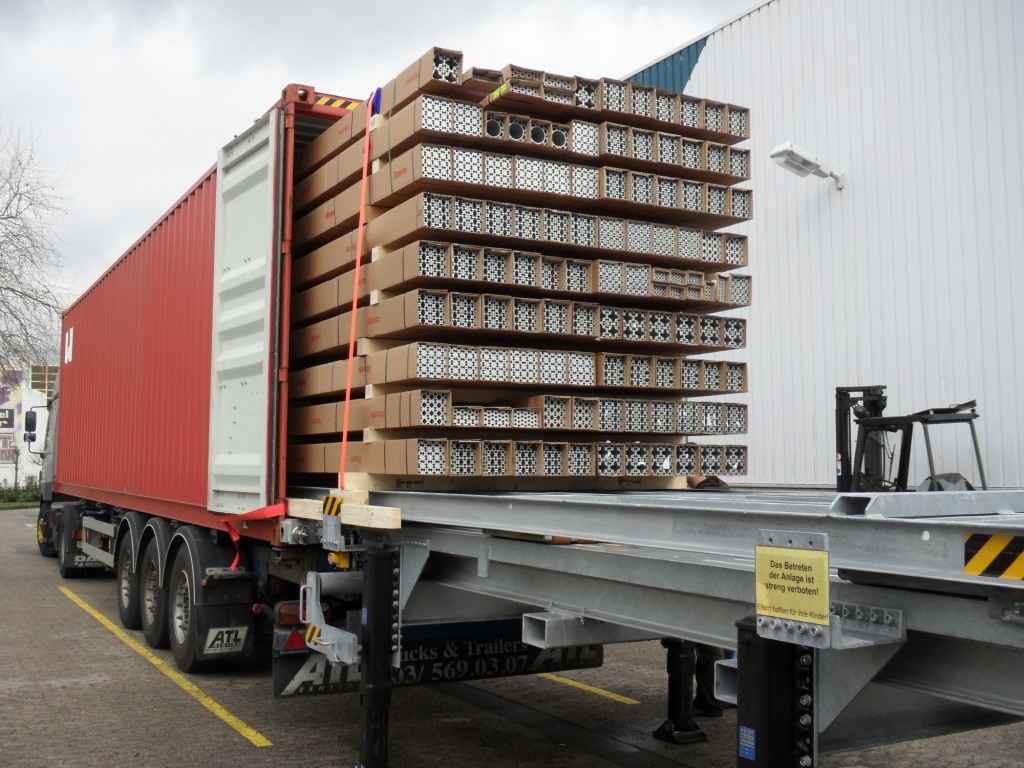 Inhalt:1.	CFM Container Filler Übersicht						Seite 	41.1.	CFM Container Filler CFM 20						Seite 	51.2.	CFM Container Filler CFM 20 T						Seite 	61.3.	CFM Container Filler CFM 20 V						Seite 	61.4.	CFM Container Filler CFM 20 TV						Seite 	61.5.	CFM Container Filler CFM 40						Seite 	71.6.	CFM Container Filler CFM 40 T						Seite 	81.7.	CFM Container Filler CFM 40 V						Seite 	81.8.	CFM Container Filler CFM 40 TV						Seite 	81.9.	CFM Container Filler CFM 45						Seite 	91.10.	CFM Container Filler CFM 45 T						Seite 	101.11.	CFM Container Filler CFM 45 V						Seite 	101.12.	CFM Container Filler CFM 45 TV						Seite 	101.13.	CFM Container Filler Übersicht Zubehör				Seite	111.14.	CFM Zubehör Kugelkopfaufnahme					Seite 	111.15.	CFM Zubehör Zinkenschuh						Seite 	121.16. 	CFM Zubehör Verstelleinrichtung						Seite 	131.17.	CFM Zubehör Integrierter Kompressor					Seite 	141.18.	CFM Ersatzteilpaket							Seite 	151.19.	CFM Werkzeugset								Seite 	161.20.	CFM Ersatzteile (einzeln)							Seite 	172.	DIS Discharge System Übersicht					Seite 	192.1.	DIS Discharge System DIS 20						Seite 	192.2.	DIS Discharge System DIS 40						Seite 	202.3.	DIS Discharge System DIS 45						Seite 	203.	LGW Langgutwagen Übersicht						Seite 	213.1.	LGW Langgutwagen  Alle Typen						Seite 	223.2.	LGW Langgutwagen Übersicht Zubehör					Seite	233.3.	Zubehör Holzboden								Seite 	243.4.	Zubehör Adapterrunge							Seite 	263.5.	Zubehör Steckrunge							Seite 	263.6.	Zubehör Dämpfungssystem						Seite 	273.7.	Zubehör Gabelstaplertaschen						Seite	28 3.8.	Zubehör Ablagefach seitlich						Seite 	283.9.	Zubehör Antirutschsystem							Seite 	293.10. 	Zubehör Ladungssicherungsösen					Seite 	294.	LPS Lagerpalettensystem Übersicht					Seite 	304.1.	LPS Lagerpalettensystem Alle Typen					Seite 	314.2.	LPS Lagerpalettensystem Übersicht Zubehör				Seite	324.2.	Zubehör Holzboden								Seite	334.3.	Zubehör Anschlag einseitig						Seite 	334.4.	Zubehör Auszug einseitig							Seite	344.5.	Zubehör Antirutschsystem							Seite 	355.	IPW Industrieplattformwagen Übersicht				Seite	365.1.	IPW Industrieplattformwagen Alle Typen				Seite	375.2.	IPW Industrieplattformwagen Übersicht Zubehör			Seite	385.3.	Zubehör Dämpfungssystem						Seite	395.4.	Zubehör Ladungssicherungsösen					Seite	406. 	IPS Industriepalettensystem Übersicht				Seite	416.1.	IPS Industriepalettensystem  Alle Typen				Seite	416.3.	IPS Industriepalettensystem Übersicht Zubehör			Seite	426.4.	Zubehör Holzboden								Seite 	436.5.	Zubehör Trennfächer							Seite	437.	EPW Europalettenwagen Übersicht					Seite	447.1.	EPW Europalettenwagen Alle Typen					Seite	457.2.	EPW Europalettenwagen Übersicht Zubehör				Seite	467.3.	Zubehör Adapterrungen 							Seite	477.4.	Zubehör Steckrungen							Seite	477.5.	Zubehör Dämpfungssystem						Seite	487.6.	Zubehör Gabelstaplertaschen						Seite	497.7.	Zubehör Ladungssicherungsösen					Seite 	497.8.	Zubehör Ablagefach seitlich						Seite	507.9. 	Zubehör Antirutschsystem							Seite	508.	Anhang									Seite 	518.1.	MHS Übersicht Einsatzgebiete						Seite	518.2.	MHS Gleichteile								Seite	528.3.	MHS Kundenanfertigungen						Seite 	568.4.	MHS Zertifizierungen							Seite	57CFM Container Filler					Übersicht:		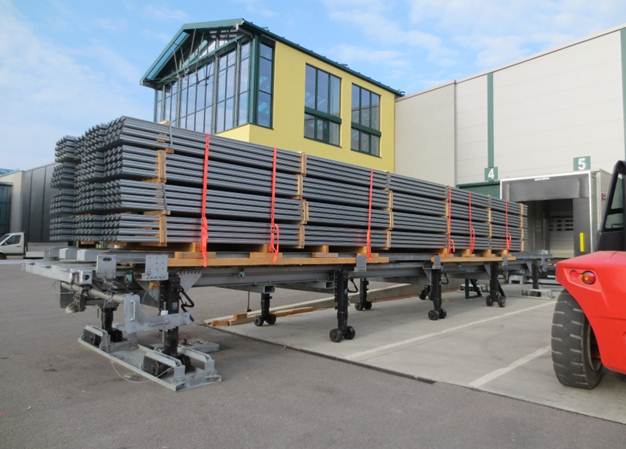 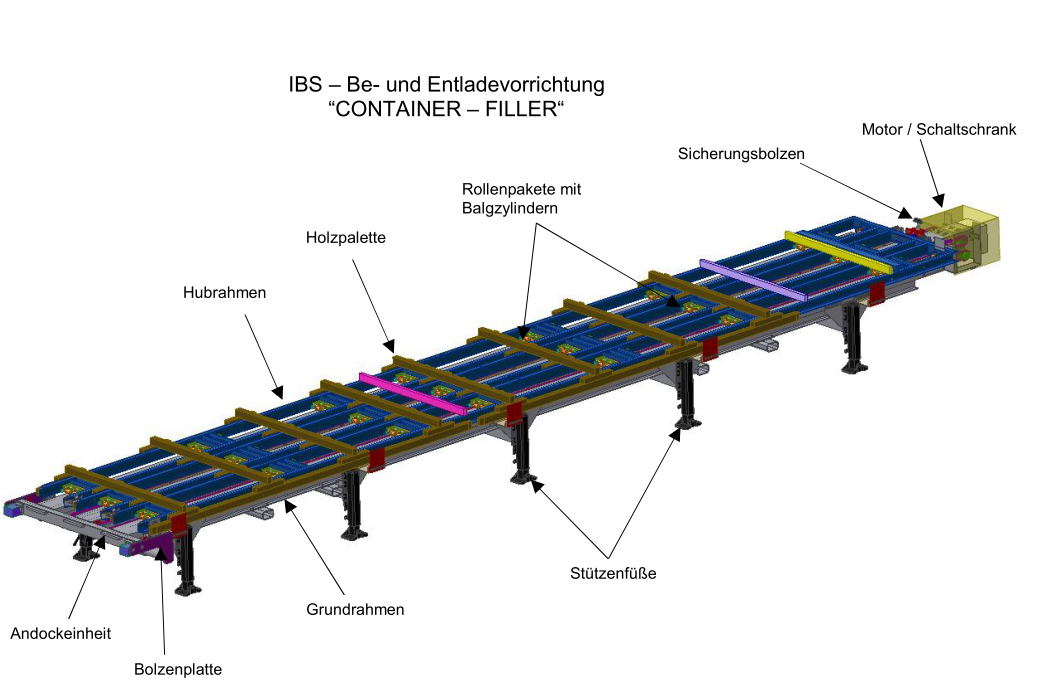 Typ: CFM 20 (Basisversion)			Artikelnummer: 20012762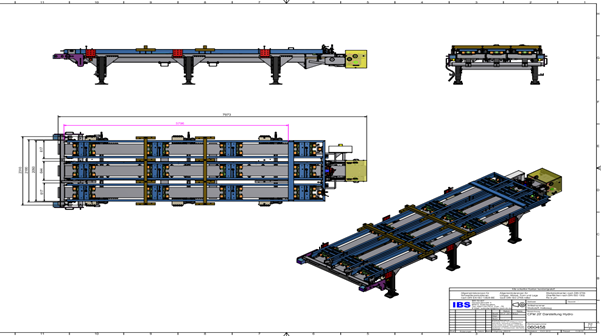 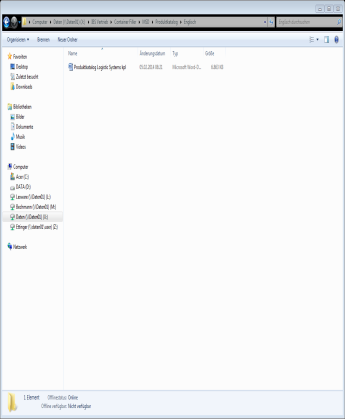 Bauteile:Motor–Typ:			Kegelradgetriebemotor - 1,5 kW 				SEW, KA87/T T90L4/BMG/TF/ZAntrieb:			beidseitiger Kettenantrieb; Rollenkette DIN 8187-16-B1Stützenfüße:			Jost, Modul B02-03-06-01-03 mit Kurbel und 				Verbindungswelle, Hublast pro Stütze: 12 To.Balgzylinder:			Metal Work Pneumatic Typ PM/31121Hubwagenrollen:		PN 85/90/5K inkl. KugellagerMaterial:			Grundrahmen: S 235 JR, Hubrahmen: S 235 JROberfläche:			Grundrahmen: verzinkt, Hubrahmen: verzinktSicherheitseinrichtungen:	3 Notaus-Schalter / Sicherungsbolzen				am Steuerungskasten	Steuerung:			Standard-Steuerung CFM 20				Ladungspositionsschalter 20 FußBemerkung:Diese Version wir mit Standard Jost Füßen ohne Rollen ausgeliefert.Typ: CFM 20 T					Artikelnummer: 20022003Spezifikationen baugleich wie CFM 20.Wird ausgeliefert nur in Kombination mit Zinkenschuh und Kugelkopfaufnahme zum internen Transport des Container Filler auf dem Werksgelände (siehe Zubehör Seite 11 und 12).Bemerkung:	Diese Version wird mit 2 Paaren Standard Jost Füßen ohne Rollen und einem Paar Jost Füße mit Rollen (in Fahrtrichtung montiert), zum Verschieben des CFM ausge-liefert!	Typ: CFM 20 V					Artikelnummer: 20022006Spezifikationen baugleich wie CFM 20.Wird ausgeliefert nur in Kombination mit Verstelleinrichtung für ein erleichtertes Andocken des LKW-Chassis an den Container Filler (siehe Zubehör Seite 13).Bemerkung:	Diese Version wird mit Rollen (alle quergestellt montiert) an allen Standard Jost Füßen ausgeliefert!	Typ: CFM 20 TV					Artikelnummer: 20022462Spezifikationen baugleich wie CFM 20.Wird ausgeliefert nur in Kombination mit Zinkenschuh/Kugelkopfaufnahme zum in-ternen Transport des Container Filler auf dem Werksgelände (siehe Zubehör Seite 11 und 12) und der  Verstelleinrichtung für ein erleichtertes Andocken des LKW-Chassis an den Container Filler (siehe Zubehör Seite 13).Bemerkung:	Diese Version wird mit Rollen an allen Standard Jost Füßen ausgeliefert! Das vor-letzte Rollenpaar (CFM Motorseite) ist in Fahrtrichtung montiert. Bei Benutzung der Verstelleinrichtung muss dann das vorletzte Rollenpaar eingezogen werden (kein Bodenkontakt).Typ:	CFM 40 (Basisversion)			Artikelnummer: 20012763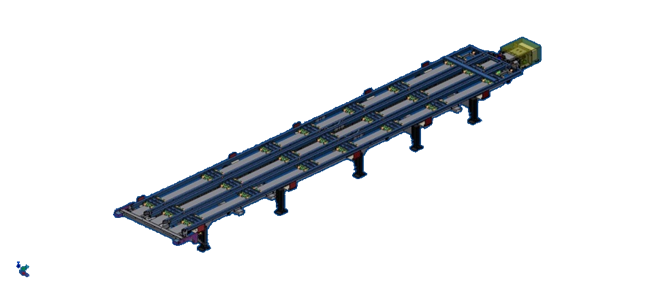 Bauteile:Motor–Typ:			Kegelradgetriebemotor - 1,5 kW 				SEW, KA87/T T90L4/BMG/TF/ZAntrieb:			beidseitiger Kettenantrieb; Rollenkette DIN 8187-16-B1Stützenfüße:			Jost, Modul B02-03-06-01-03 mit Kurbel und 				Verbindungswelle, Hublast pro Stütze: 12 To.Balgzylinder:			Metal Work Pneumatic Typ PM/31121Hubwagenrollen:		PN 85/90/5K inkl. KugellagerMaterial:			Grundrahmen: S 235 JR, Hubrahmen: S 235 JROberfläche:			Grundrahmen: verzinkt, Hubrahmen: verzinktSicherheitseinrichtungen:	3 Notaus-Schalter / Sicherungsbolzen				am Steuerungskasten	Steuerung:			Standard-Steuerung CFM 40				Ladungspositionsschalter 20 Fuß und 40 FußBemerkung:Diese Version wir mit Standard Jost Füßen ohne Rollen ausgeliefert.Typ: CFM 40 T					Artikelnummer: 20022004Spezifikationen baugleich wie CFM 40Wird ausgeliefert nur in Kombination mit Zinkenschuh und Kugelkopfaufnahme zum internen Transport des Container Filler auf dem Werksgelände (siehe Zubehör Seite 11 und 12).Bemerkung:	Diese Version wird mit 4 Paaren Standard Jost Füßen ohne Rollen und einem Paar Jost Füße mit Rollen (in Fahrtrichtung montiert), zum Verschieben des CFM ausge-liefert!		Typ: CFM 40 V					Artikelnummer: 20022007Spezifikationen baugleich wie CFM 40Wird ausgeliefert nur in Kombination mit Verstelleinrichtung für ein erleichtertes Andocken des LKW-Chassis an den Container Filler (siehe Zubehör Seite 13).		Bemerkung:	Diese Version wird mit Rollen (alle quergestellt montiert)  an allen Standard Jost Füßen ausgeliefert!	Typ: CFM 40 TV					Artikelnummer: 20022463Spezifikationen baugleich wie CFM 40Wird ausgeliefert nur in Kombination mit Zinkenschuh/Kugelkopfaufnahme zum in-ternen Transport des Container Filler auf dem Werksgelände (siehe Zubehör Seite 11 und 12) und der  Verstelleinrichtung für ein erleichtertes Andocken des LKW-Chassis an den Container Filler (siehe Zubehör Seite 13).Bemerkung:	Diese Version wird mit Rollen an allen Standard Jost Füßen ausgeliefert! Das vor-letzte Rollenpaar (CFM Motorseite) ist in Fahrtrichtung montiert. Bei Benutzung der Verstelleinrichtung muss dann das vorletzte Rollenpaar eingezogen werden (kein Bodenkontakt).Typ: CFM 45 (Basisversion)			Artikelnummer: 20012764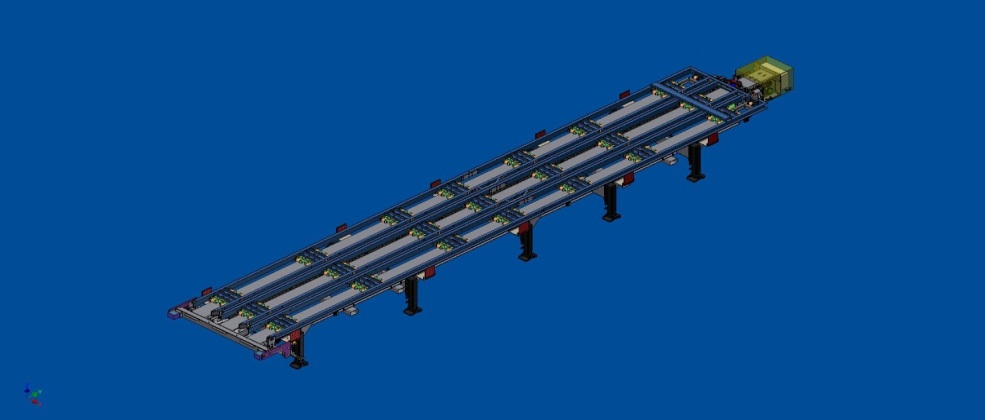 Bauteile:Motor–Typ:			Kegelradgetriebemotor - 1,5 kW 				SEW, KA87/T T90L4/BMG/TF/ZAntrieb:			beidseitiger Kettenantrieb; Rollenkette DIN 8187-16-B1Stützenfüße:			Jost, Modul B02-03-06-01-03 mit Kurbel und 				Verbindungswelle, Hublast pro Stütze: 12 To.Balgzylinder:			Metal Work Pneumatic Typ PM/31121Hubwagenrollen:		PN 85/90/5K inkl. KugellagerMaterial:			Grundrahmen: S 235 JR, Hubrahmen: S 235 JROberfläche:			Grundrahmen: verzinkt, Hubrahmen: verzinktSicherheitseinrichtungen:	3 Notaus-Schalter / Sicherungsbolzen				am Steuerungskasten	Steuerung:			Standard-Steuerung CFM 45				Ladungspositionsschalter 20 Fuß, 40 Fuß und 45 FußBemerkung:Diese Version wir mit Standard Jost Füßen ohne Rollen ausgeliefert.Typ: CFM 45 T					Artikelnummer: 20022005Spezifikationen baugleich wie CFM 45Wird ausgeliefert nur in Kombination mit Zinkenschuh und Kugelkopfaufnahme zum internen Transport des Container Filler auf dem Werksgelände (siehe Zubehör Seite 11 und 12).Bemerkung:	Diese Version wird mit 4 Paaren Standard Jost Füßen ohne Rollen und einem Paar Jost Füße mit Rollen (in Fahrtrichtung montiert), zum Verschieben des CFM ausge-liefert!		Typ: CFM 45 V					Artikelnummer: 20022008Spezifikationen baugleich wie CFM 45Wird ausgeliefert nur in Kombination mit Verstelleinrichtung für ein erleichtertes Andocken des LKW-Chassis an den Container Filler (siehe Zubehör Seite 13).Bemerkung:	Diese Version wird mit Rollen (alle quergestellt montiert) an allen Standard Jost Füßen ausgeliefert!Typ: CFM 45 TV					Artikelnummer: 20022464Spezifikationen baugleich wie CFM 45Wird ausgeliefert nur in Kombination mit Zinkenschuh/Kugelkopfaufnahme zum in-ternen Transport des Container Filler auf dem Werksgelände (siehe Zubehör Seite 11 und 12) und der  Verstelleinrichtung für ein erleichtertes Andocken des LKW-Chassis an den Container Filler (siehe Zubehör Seite 13).Bemerkung:	Diese Version wird mit Rollen an allen Standard Jost Füßen ausgeliefert! Das vor-letzte Rollenpaar (CFM Motorseite) ist in Fahrtrichtung montiert. Bei Benutzung der Verstelleinrichtung muss dann das vorletzte Rollenpaar eingezogen werden (kein Bodenkontakt).CFM Zubehör: Kugelkopfaufnahme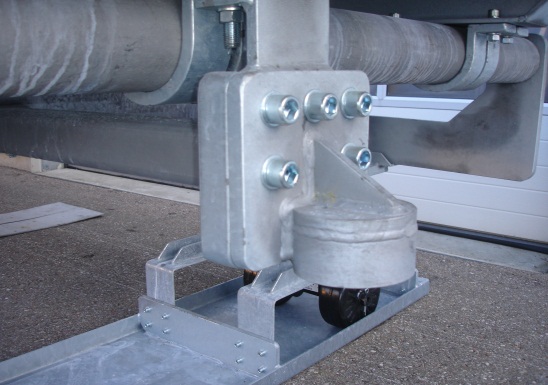 Übersicht:	Zur Aufnahme des Zinkenschuhs für den internen Transport des CFM Container Fillers.Typ: CFM Kugelkopfaufnahme		 	Artikelnummer: 20012766Bemerkung:Bei allen entsprechenden CFM-Typen sind die Vorbohrungen bereits integriert.CFM Zubehör:  Zinkenschuh	Übersicht:			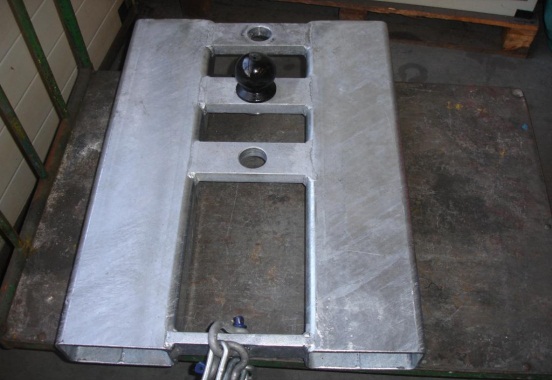 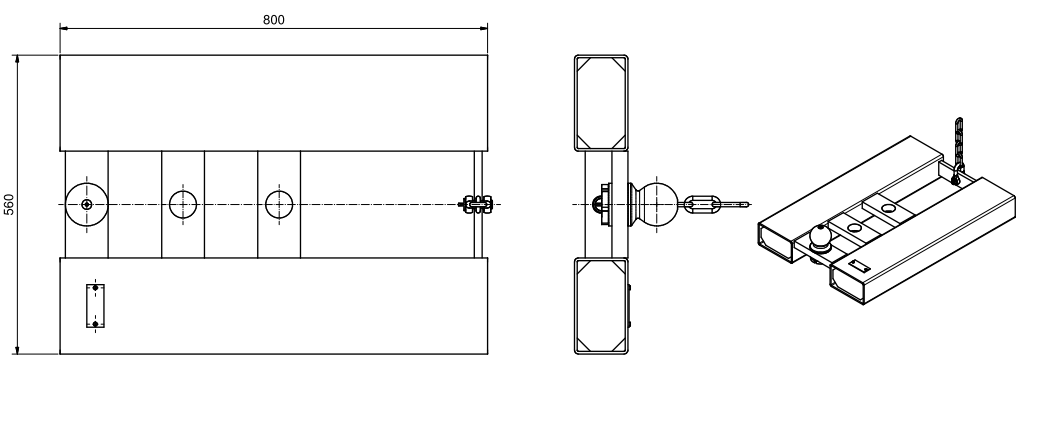 Typ: CFM Zinkenschuh				Artikelnummer: 20012765Bemerkung: Wird vom Gabelstapler aufgenommen und dient als Gegenstück zur Kugelkopf-aufnahme für den internen Transport des CFM Container Fillers.CFM Zubehör: VerstelleinrichtungÜbersicht:		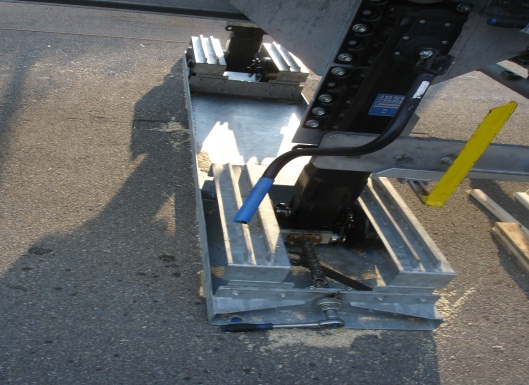 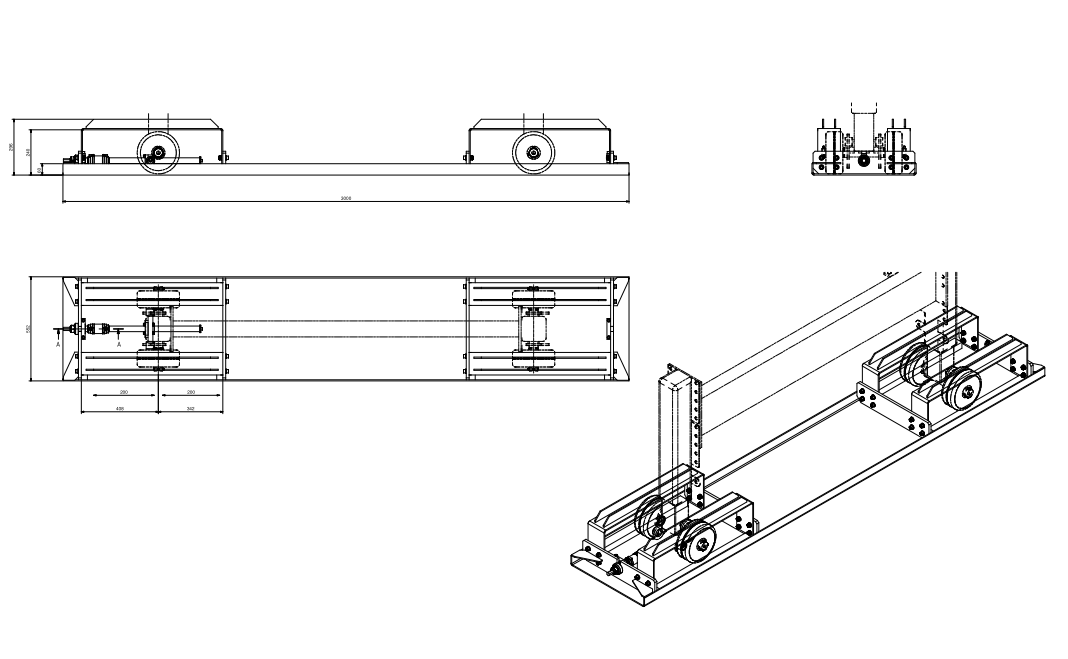 Typ: CFM Verstelleinrichtung 		Artikelnummer:	 20012767Bemerkung:	Für das erleichterte Andocken  des CFM Container Fillers am LKW-Chassis.CFM Zubehör: Integrierter KompressorÜbersicht: 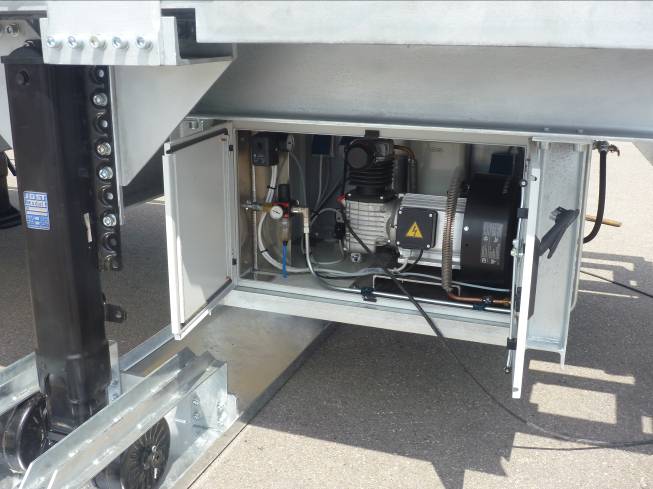 Typ: CFM Integrierter Kompressor 	Artikelnummer:	 20022010Technische Daten des KompressorsAnsaugvolumen: 350 l/min.			Füllvolumen: 285 l/min.Behälterinhalt: 90 l					Max. Druck: 10 BarMotorleistung: 					1,90 kW	Schalldruckpegel: 					74 dB (A)Elektrischer Anschluss:				220 VCFM Ersatzteilpaket:			Bestehend aus:1 Stück Balgzylinder 					Artikelnummer: 190193746 Stück Schneidring Winkelverschraubung B5 1/2"-Ø12/10 			Artikelnummer: 190194114 Stück Hubwagenrolle PN 85/90/SK-EL 92 		Artikelnummer: 190219211 Stück Positionsschalter Siemens 3SE5  		Artikelnummer: 190191692 Stück Kettenschloss 16B1 FORM E2 			Artikelnummer: 190191072 Stück Führungsrolle VS 80/25-63/5K-S 		Artikelnummer: 190219222 Stück Schneidring B6- Ø12/10 (Luftleitung) 		Artikelnummer: 190194102 Stück Reduziernippel 1" außen 1/2" innen 		Artikelnummer: 190193922 Stück T-Schneidring B9- Ø12/10 			Artikelnummer: 190194092 Stück Stecker Messing DN 7,2 / AG 1/2" 		Artikelnummer: 190221712 Stück Kupplung MS DN 7,2 feste Tülle LW 9 mm 	Artikelnummer: 190221723 Stück Luftschlauch blaustreifen Gummi9,5 mm x 3,5 mm, 20 bar BD, Länge 700 mm 		Artikelnummer: 190193416 Stück Schneckengewindeschelle, 12-22 mm, Breite 9 mm 					Artikelnummer: 190221731 Stück 5/3-Wege-Ventil G1/2 MAV 46 LEO CC 	Artikelnummer: 190193421 Stück Schalldämpfer MWSFE G1/2" flachbauend  	Artikelnummer: 190193956 Stück Druckluftrohr Durchm. 12,Länge 293 mm						Artikelnummer: 20025249 1 Stück Rohrteil Durchm. 12, gebogen			Artikelnummer: 20025117Typ: CFM Ersatzteilpaket (kpl.)		Artikelnummer: 50000325CFM Werkzeugset:Zur Montage und Installation des CFM Systems (für alle Typen)Bestehend aus:1 Stück Eckrohrzange mit S-förmigen Maul 1 Zoll 	Artikelnummer: 190219541 Stück 6-kant-Schraubendreher-Einsatz 8 mm 	Artikelnummer: 190219641 Stück 6-kant-Schraubendreher-Einsatz 10 mm 	Artikelnummer: 190219561 Stück 6-kant-Schraubendreher-Einsatz 14 mm	Artikelnummer: 190219551 Stück 12-kant-Einsatz, ½“ 17 mm			Artikelnummer: 190219601 Stück 12-kant-Einsatz, ½“ 19 mm			Artikelnummer: 190219611 Stück 12-kant-Einsatz, ½“ 24 mm			Artikelnummer: 190219621 Stück 6-kant-Winkelschraubendreher lang,vernickelt 14 mm						Artikelnummer: 190219581 Stück 6-kant-Schraubendreher mit Quergriffextra lang 350 mm 6 mm					Artikelnummer: 190220731 Stück Knarre umschaltbar, ½“ mit Auswerfer		Artikelnummer: 190219591 Satz Ring-Maulschlüssel-Satz verchromt 19		Artikelnummer: 190219651 Satz 6-kant-Winkelschraubendreher Satzmit Haltekugel, verchromt					Artikelnummer:19021957Typ: CFM Werkzeugset (kpl.) 		Artikelnummer: 5000326CFM Ersatzteile (einzeln)Balgzylinder mit Reduzierung Typ PM/31121 		Artikelnummer: 19019374  Winkelverschraubung B5 12/10-1/2 Zoll 		Artikelnummer: 19019411 Hubwagenrolle PN 85/90/5K				Artikelnummer: 19021921Positionsschalter Siemens 3SE5 				Artikelnummer: 19019169Kettenschloss 16B1 					Artikelnummer:19019107Führungsrolle  VS 80/25-63/5K-S 			Artikelnummer: 19021922Schneidring B6 12/10 (Luftleitung) 			Artikelnummer: 19019410Reduziernippel 3/4a 1/2 					Artikelnummer: 19019392T-Schneidring B9 12/10 					Artikelnummer: 19019409 Stecker Messing NW 7,2/ A 6 1/2 			Artikelnummer: 19022171Luftschlauch blaustreifen Gummi 9,5 mm x 3,5 mm, 20 bar BD, Länge 700 mm(Länge bei Bestellung angeben) 				Artikelnummer: 19019341Schlauchschelle 12-22 mm, Breite 9 mm 		Artikelnummer: 190221735/3 Wegeventil 1/2 MAV 46 LEO CC			Artikelnummer: 19019342 Schalldämpfer MWSFE 6 1/2 Zoll 			Artikelnummer: 19019395Druckluftrohr Durchm. 12, Länge 293 mm 		Artikelnummer: 20025249Rohrteil Durchm. 12, gebogen				Artikelnummer: 20025117Kettenschienenhalterung (Winkel)			Artikelnummer:Fangseile für Bolzenplatte (4 Stück) 			Artikelnummer:Gummimanschette 1/2" C66100100für 5/3 Wegeventile 					Artikelnummer: 19022369  Kunststoffknauf für Pneumatikhebel 			 vom 5/3 Wegeventil: CVM 19001 			Artikelnummer: 19022370Jost Rollenpaar Stahl JSD03 				Artikelnummer: 19019118Jost TC Fuß JSD06 					Artikelnummer: 19019119  Jost Stützwindensatz Modul o. Fußund ohne Welle B0203000000 				Artikelnummer: 19019121Jost Kurbelkit Modul 350 mm R 356 JSU01 		Artikelnummer: 19019120 Jost Verbindungswelle JSL10 				Artikelnummer: 19019123  Scharnier für Schaltschrankklappe: 			Artikelnummer: 19022404Blickle Schwerlasträder mit Blickle Softhane-Laufbelag 							Artikelnummer: 17000152 Antriebswelle rund 						Artikelnummer: 20020711  Sicherungsring für Antriebswelle 				Artikelnummer: 18015923  Passfeder für Antriebswelle				Artikelnummer: 18015416 Zahnrad für Antriebswelle					Artikelnummer: 17000067  Passfeder für Zahnrad (Antriebswelle)			Artikelnummer:  18015364 DIS Discharge System				Übersicht:		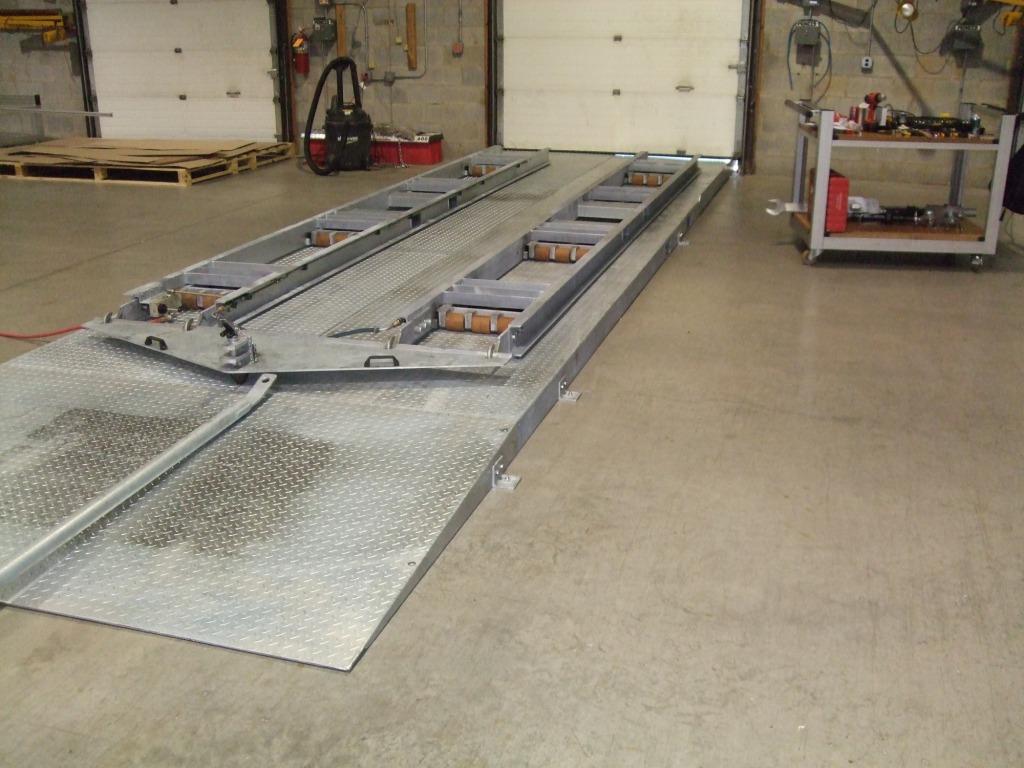 Typ: DIS 20					Artikelnummer: 20012768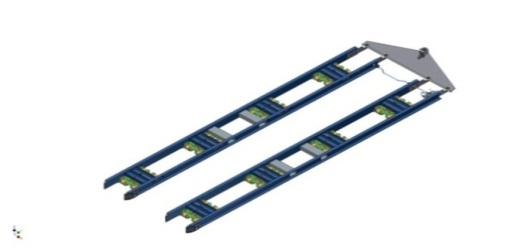 Bauteile:2 Stück		Hubschlitten S 235 JR (feuerverzinkt) 8 Stück		Balgzylinder  (Metal Work Pneumatik Typ PM/31121)1 Stück		Deichsel S 235 JR1 Stück		Zugstange S 235 JR8 Satz			Hubwagenrollen PN 85/90/5K inkl. KugellagerBemerkung:	Für das Entladen von zuvor mit CFM Container Filler beladenen See Containern von einer Rampe oder ebenerdig.Eine Erweiterung eines DIS 20 auf eine DIS 40 oder DIS 45 ist auch nachträglich möglich.Typ: DIS 40						Artikelnummer: 20012769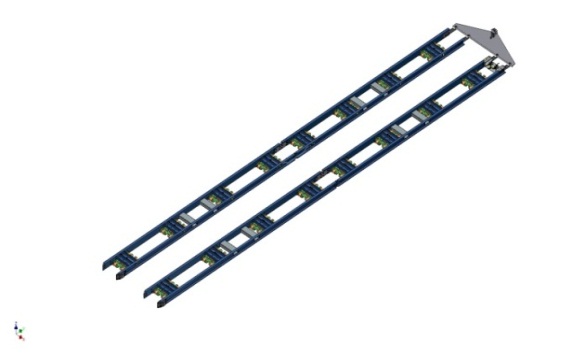 Bauteile:4   Stück		Hubschlitten S 235 JR (feuerverzinkt)16 Stück		Balgzylinder  (Metal Work Pneumatik Typ PM/31121)1   Stück		Deichsel S 235 JR1   Stück		Zugstange S 235 JR16 Satz		Hubwagenrollen PN 85/90/5K inkl. KugellagerBemerkung:	Für das Entladen von zuvor mit CFM Container Filler beladenen See Containern von einer Rampe oder ebenerdig.Typ: DIS 45						Artikelnummer: 20012770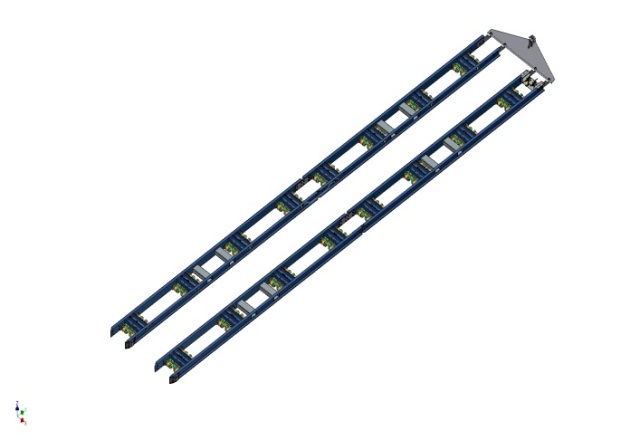 Bauteile:4   Stück		Hubschlitten S 235 JR (feuerverzinkt)16 Stück		Balgzylinder  (Metal Work Pneumatik Typ PM/31121)1   Stück		Deichsel S 235 JR1   Stück		Zugstange S 235 JR16 Satz		Hubwagenrollen PN 85/90/5K inkl. KugellagerBemerkung:	Für das Entladen von zuvor mit CFM Container Filler beladenen See Containern von einer Rampe oder ebenerdig.LGW Langgutwagen					Übersicht:				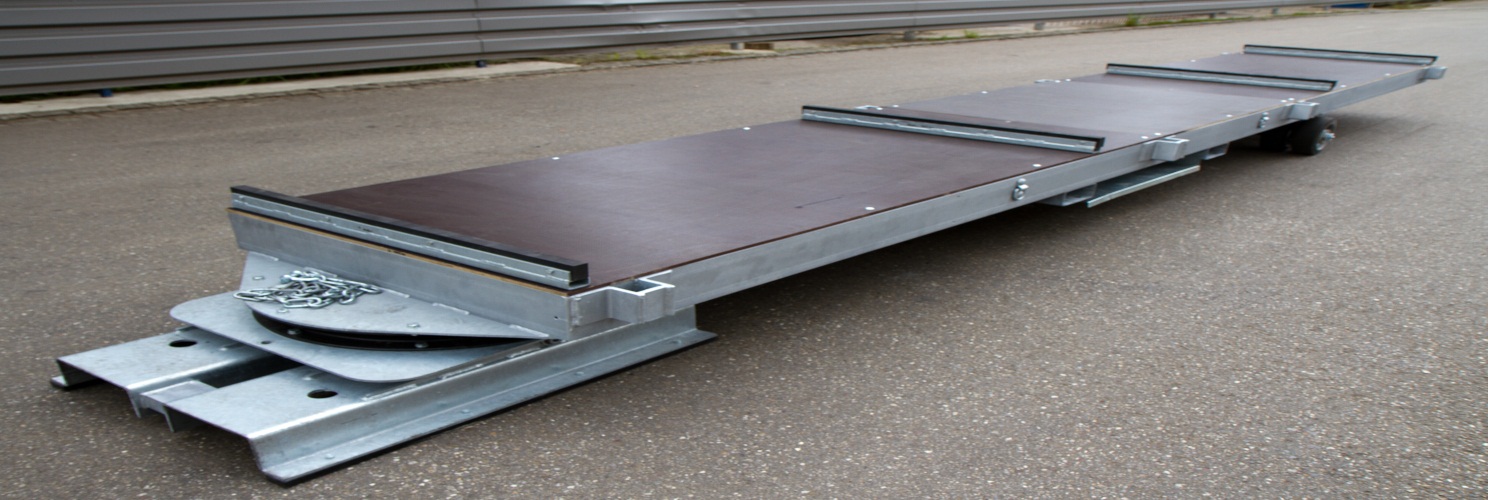 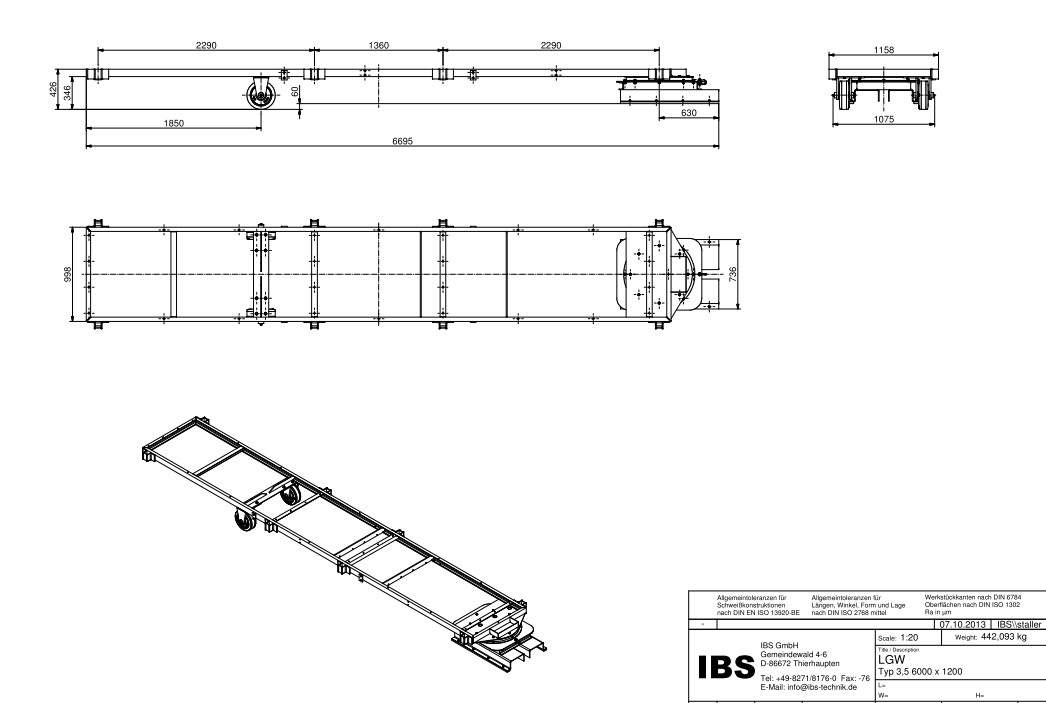 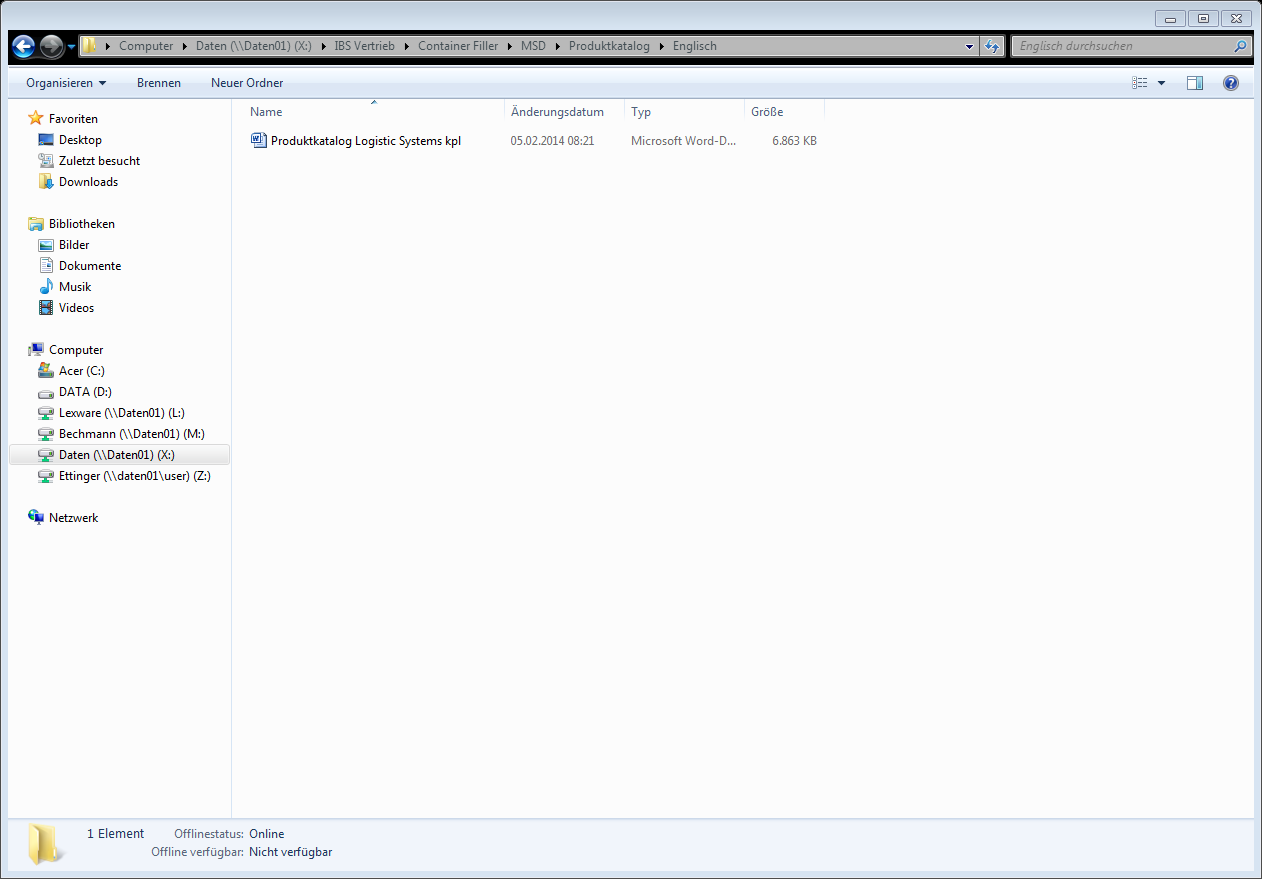 Der LGW Langgutwagen ist als Arbeitserleichterung für den Transport von langen, schweren und sperrigen Gütern und hier besonders auf räumlich eingeschränkten Rangierflächen gedacht.	Bewegt wird der Transportwagen mittels eines Gabel-staplers oder Elektrohubwagens. Typen:1 ohne Steckrungen, 2 bei Verwendung mit Steckrungen, 3 mit Steckrunge 720 mm ohne Antirutschsystem1 ohne Steckrungen, 2 bei Verwendung mit Steckrungen, 3 mit Steckrunge 720 mm ohne AntirutschsystemBauteile:	Standardausstattung	Ohne Steckrungen und HolzbodenRahmenmaterial		S 235 JR – feuerverzinktBereifung			Blickle Schwerlast-Räder mit Blickle Softhane-LaufbelagDrehkranz			Typ Rote Erde Bemerkung:	Alle LGW Typen enthalten in der Basisversion keine Run-gen und keinen Holzboden (siehe Zubehör ab Seite 19).LGW Zubehör:  Holzboden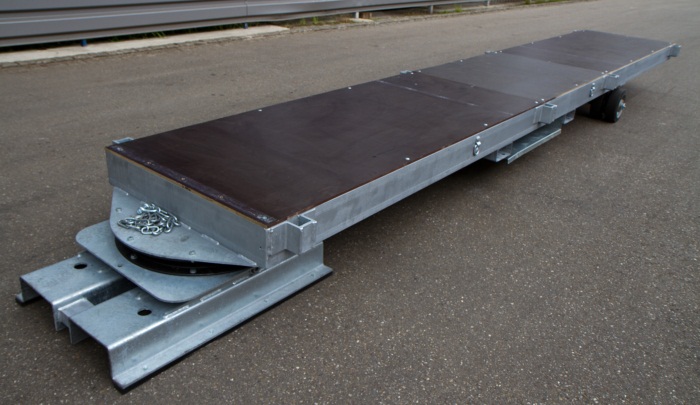 Typen:			LGW Holzboden 12 Typ 3000x800				Artikelnummer: 20012796LGW Holzboden 12 Typ 4000x800				Artikelnummer: 20012799LGW Holzboden 12 Typ 6000x800				Artikelnummer: 20012801LGW Holzboden 12 Typ 3000x1200				Artikelnummer: 20012797LGW Holzboden 12 Typ 4000x1200				Artikelnummer: 20012800LGW Holzboden 12 Typ 6000x1200				Artikelnummer: 20012802LGW Holzboden 24 Typ 3000x800			Artikelnummer: 20012803LGW Holzboden 24 Typ 4000x800			Artikelnummer: 20012806LGW Holzboden 24 Typ 6000x800			Artikelnummer: 20012808LGW Holzboden 24 Typ 3000x1200			Artikelnummer: 20012805LGW Holzboden 24 Typ 4000x1200			Artikelnummer: 20012807LGW Holzboden 24 Typ 6000x1200			Artikelnummer: 20012809Bemerkung:		Holzboden Siebdruckplatte 12 mm für LGW Langgutwagen bis			zu 3,5 Tonnen max. Zuladung	Holzboden Siebdruckplatte 24 mm für LGW Langgutwagen bis			zu 7,5 Tonnen max. Zuladung	LGW Zubehör: AdapterrungeÜbersicht:		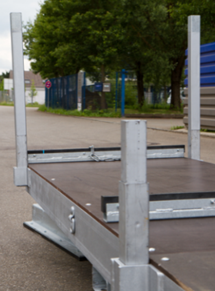 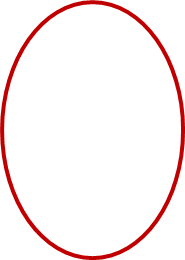 Typen:		MHS Adapterrunge  Typ 250						                  Artikelnummer:	 20012811Bemerkung:		Adapterrungen baugleich für EPW Europalettenwagen.Länge ca. 250 mm (pro Stück bestellen)LGW Zubehör: SteckrungeÜbersicht:		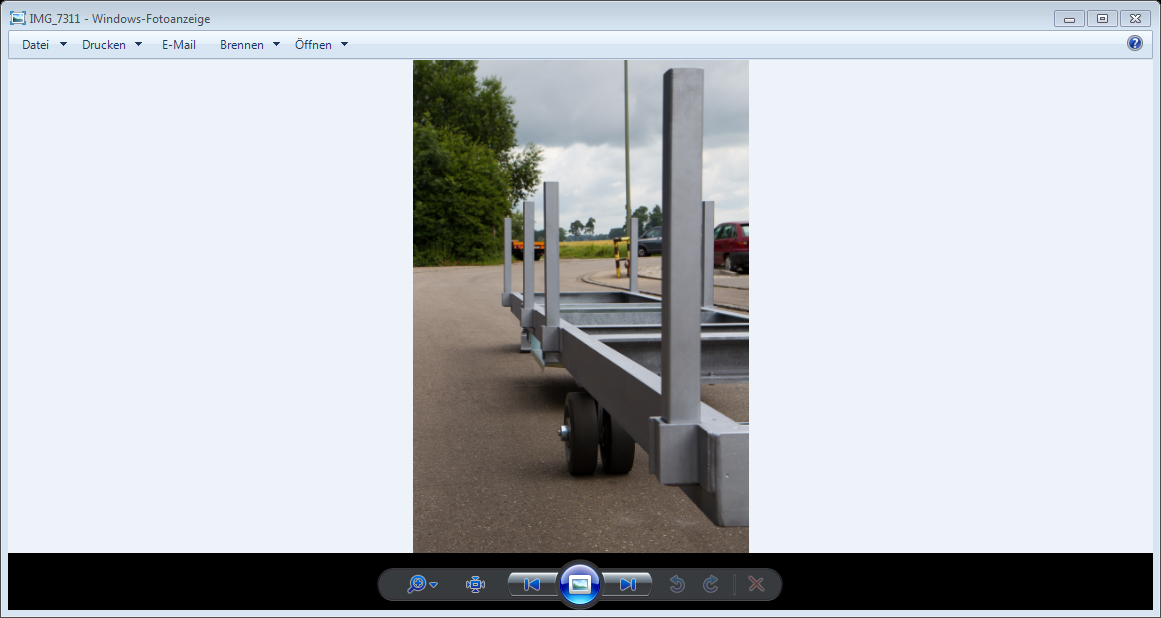 Typen:		MHS Steckrunge Typ 720									Artikelnummer:	 20012813	Bemerkung:		Adapterrungen baugleich für EPW Europalettenwagen.Länge ca. 720 mm (pro Stück bestellen)LGW Zubehör: DämpfungssystemÜbersicht:					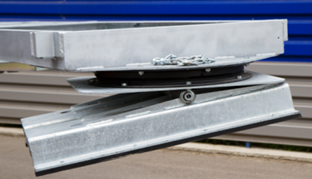 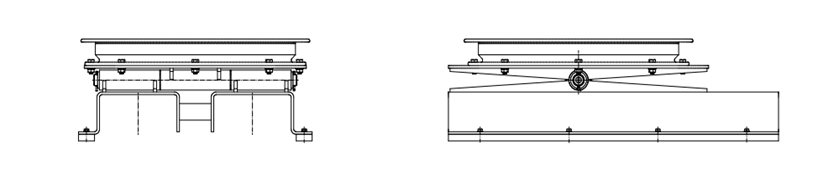 Typen:			MHS Dämpfungssystem Typ 3,5 800				Artikelnummer: 20012817				MHS Dämpfungssystem Typ 3,5 1200				Artikelnummer: 20012819MHS Dämpfungssystem Typ 7,5 800		Artikelnummer:	 20022017				MHS Dämpfungssystem Typ 7,5 1200			Artikelnummer:	 20012018Bemerkung:	Dämpfungssystem (Wippe) für Außenbereiche empfohlenUnterscheidung der Dämpfungssystemtypen nach max. Nutzlast und WagenbreiteDämpfungssystem baugleich für EPW- und IPW-WagenLGW Zubehör: 	GabelstaplertaschenÜbersicht: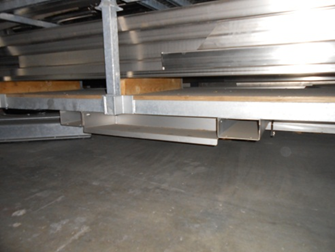 Typen:		LGW Gabelstaplertaschen Typ 800Artikelnummer:	 20012829LGW Gabelstaplertaschen Typ 1200Artikelnummer:	 20012830Bemerkung: 	Unterscheidung der Typen nach LGW Langgutwagenbreite.LGW Zubehör: Ablagefach seitlich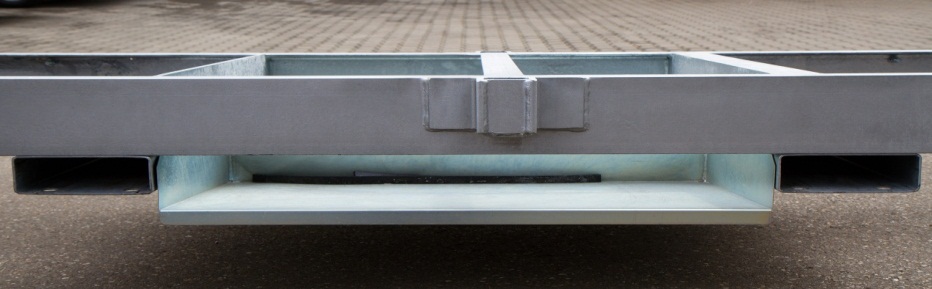 Übersicht:	Typen:		LGW Ablagefach seitlich Typ 800			Artikelnummer: 20012831			LGW Ablagefach seitlich Typ 1200			Artikelnummer: 20012832Bemerkung: 	Unterscheidung der Typen nach LanggutwagenbreiteLGW Zubehör:  AntirutschsystemÜbersicht: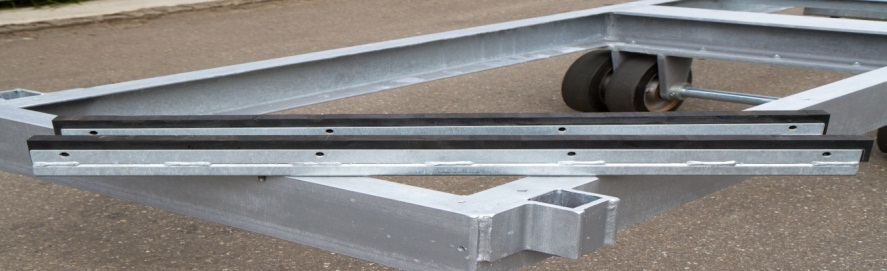 Typen:		MHS Antirutschsystem Typ 800			Artikelnummer: 20012839MHS Antirutschsystem Typ 1200			Artikelnummer: 20012840Bemerkung: 	Antirutschsystem baugleich für LPS Lagerpalettensystem.Unterscheidung der Antirutschsystemtypen nach Produktbreite. (pro Stück bestellen)LGW Zubehör: Ladungssicherungsösen	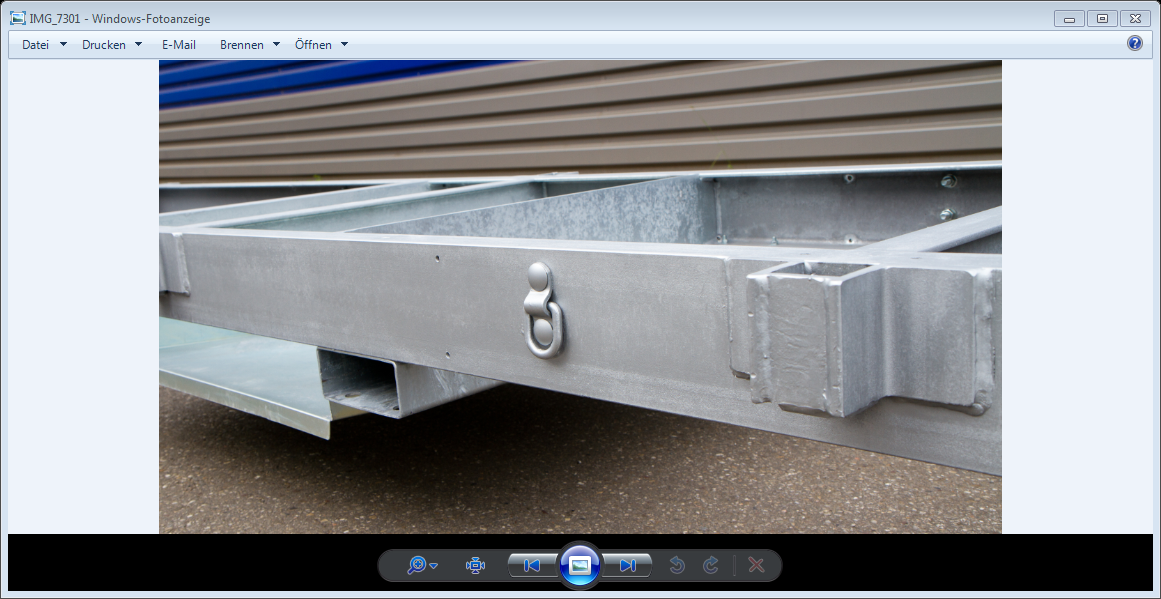 Übersicht:Typen:		MHS Ladungssicherungsösen				Artikelnummer:	 20012844		Bemerkung:		Ladungssicherungsösen baugleich für EPW- und IPW-Wagen			(4 Stück im Satz)LPS Lagerpalettensystem					Übersicht:				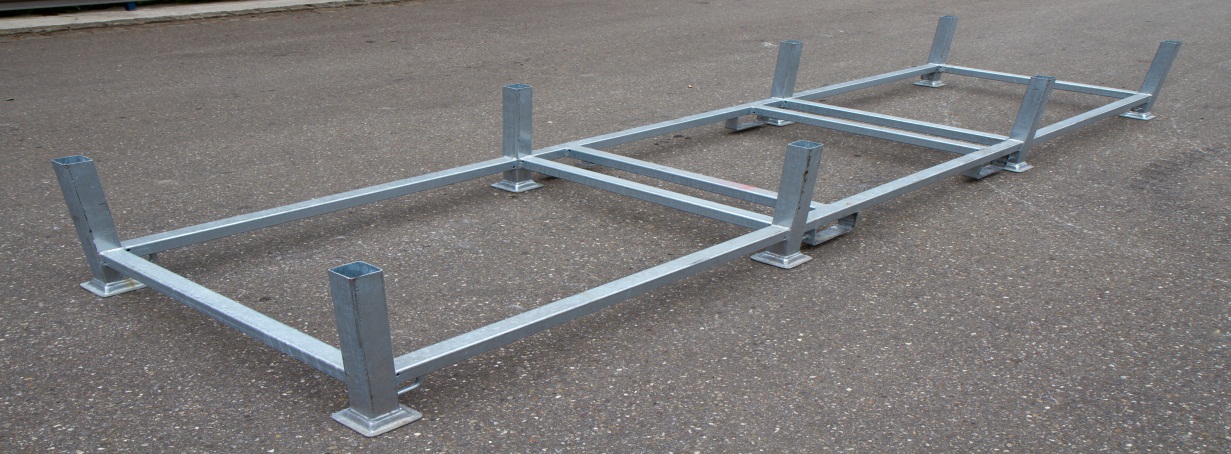 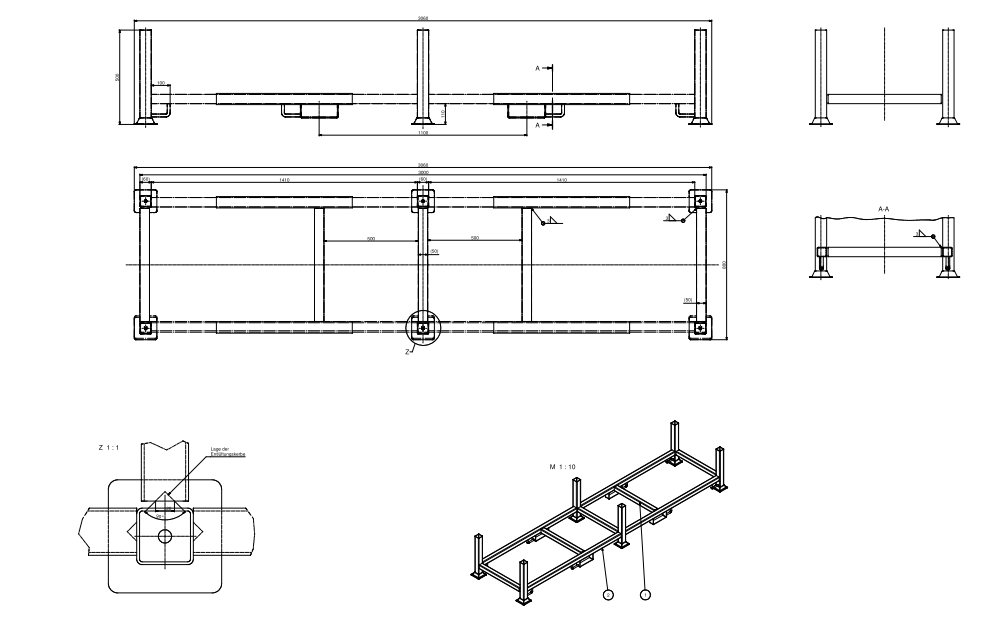 Das LPS Lagerpalettensystem ist zur Aufbewahrung und dem Transport von langen Rohmaterialien und Halbzeugen entwickelt worden. Die LPS Lagerpaletten basieren auf einem modularen, stapelfähigen System und können folglich auf den geeigneten LGW Langguttransportwagen genutzt werden.	Typen:1gestapeltBauteile:	Standardausstattung 	ohne HolzbodenRahmenmaterial		S 235 JR – feuerverzinktLPS Zubehör:  HolzbodenTypen:			LPS Holzboden 12 Typ 3000x800				Artikelnummer: 20012853LPS Holzboden 12 Typ 4000x800				Artikelnummer: 20012855LPS Holzboden 12 Typ 6000x800				Artikelnummer: 20012857LPS Holzboden 12 Typ 3000x1200				Artikelnummer: 20012854LPS Holzboden 12 Typ 4000x1200				Artikelnummer: 20012856LPS Holzboden 12 Typ 6000x1200				Artikelnummer: 20012859Bemerkung:	Holzboden Siebdruckplatte in der Standardausführung immer Stärke 12 mmLPS Zubehör: Anschlag einseitigÜbersicht: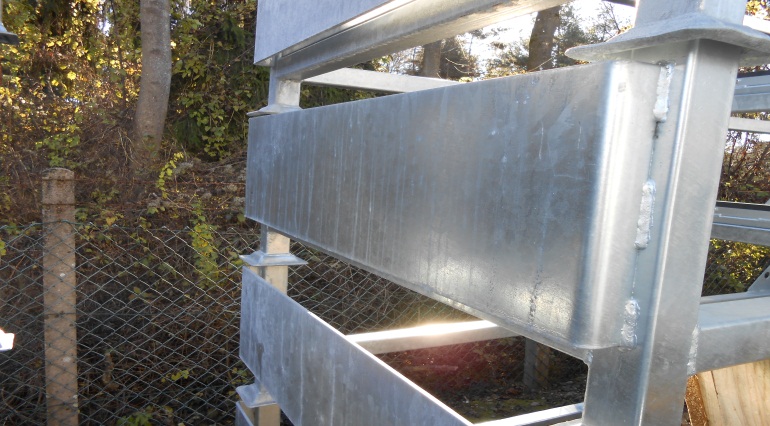 Typen:		LPS Anschlag einseitig Typ 800			Artikelnummer: 20012860LPS Anschlag einseitig Typ 1200Artikelnummer: 20012861Bemerkung:	Unterscheidung der Anschlagtypen nach LPS Lagerpalettenbreite LPS Zubehör: Auszug einseitigÜbersicht: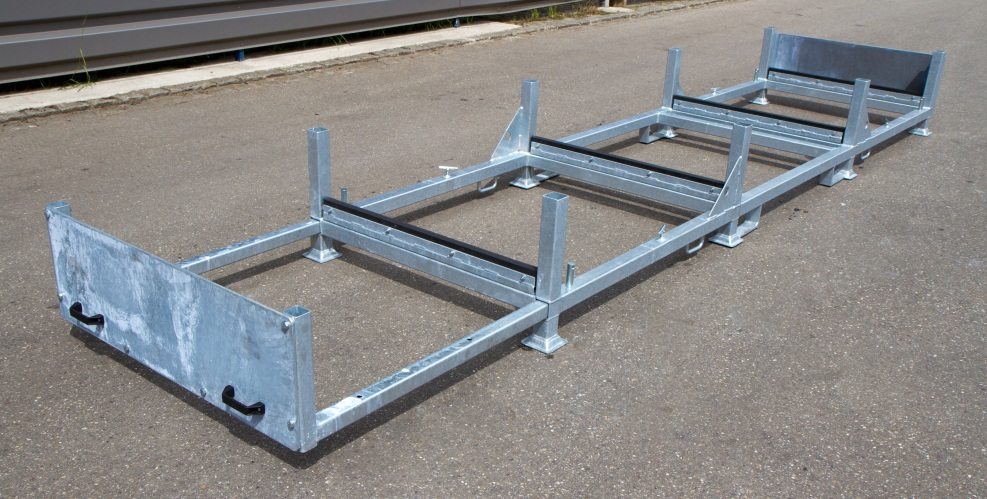 Typen:		LPS Auszug einseitig Typ 800			Artikelnummer: 20012862LPS Auszug einseitig Typ 1200Artikelnummer: 20012864Bemerkung:		 Unterscheidung der Auszugtypen nach LPS LagerpalettenbreiteLPS Zubehör:  AntirutschsystemÜbersicht: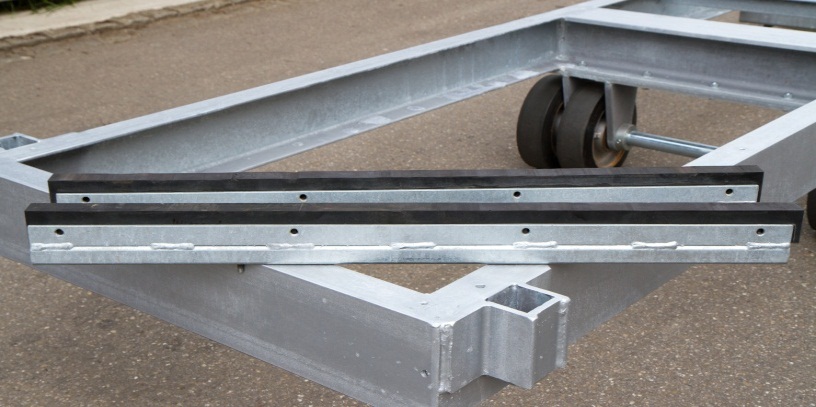 Typen:			MHS Antirutschsystem Typ 800				Artikelnummer: 20012839MHS Antirutschsystem Typ 1200				Artikelnummer: 20012840Bemerkung: 		Baugleich für LGW LanggutwagenUnterscheidung der Antirutschsystemtypen nach Lagerpalettenbreite (pro Stück bestellen)IPW Industrieplattformwagen				Übersicht:				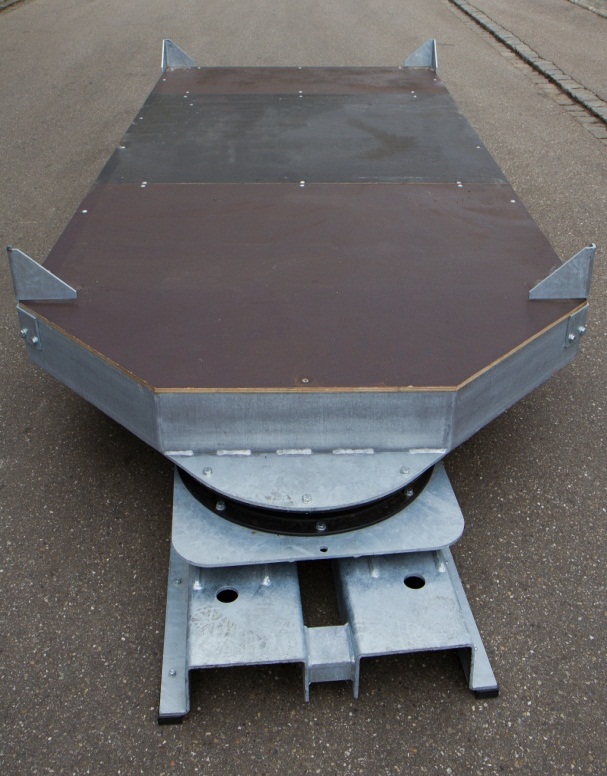 Typen: 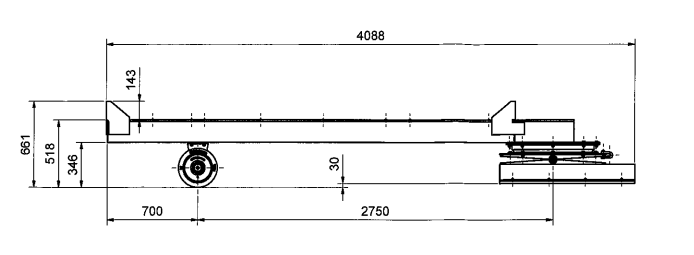 Der IPW Industrieplattformwagen ist als Arbeitserleichterung für den Transport von sperrigen Blechen, Kunststoffplatten und Halbzeugen gedacht. Bewegt wird der Plattformwagen mittels eines Gabelstaplers oder Elektrohubwagens. Dazu ist unter dem Drehteller eine Aufnahme für die Gabelzinken angebracht. Die IPW Industrie-plattformwagen sind kompatibel mit dem IPS Industriepalettensystem.Typen:	 IPW - max. Zuladung 3,5 Tonnen(mit Holzboden – Siebdruckplatte 12 mm)Typen:	 IPW - max. Zuladung 7,5 Tonnen(mit Holzboden – Siebdruckplatte 12 mm)Bauteile:	Standardausstattung	Mit Holzboden in 12 mm StärkeRahmenmaterial		S 235 JR – feuerverzinktBereifung			Blickle Schwerlast-Räder mit Blickle Softhane-LaufbelagDrehkranz			Typ Rote Erde IPW Zubehör: DämpfungssystemÜbersicht: Typen:		MHS Dämpfungssystem Typ 3,5 1200							Artikelnummer:	 20012819			MHS Dämpfungssystem Typ 7,5 1200			Artikelnummer:	 20022018Bemerkung:	Dämpfungssystem (Wippe) für Außenbereiche empfohlen				Dämpfungssystem baugleich für LGW- und EPW-Wagen	Unterscheidung der Dämpfungssystemtypen nach max. NutzlastIPW Zubehör:  LadungssicherungsösenÜbersicht:		Typ:			MHS Ladungssicherungsösen								Artikelnummer:	 20012844		Bemerkung:	Ladungssicherungsösen baugleich für LGW Langgutwagen und EPW	Europalettenwagen (4 Stück im Satz)		IPS Industriepalettensystem					Übersicht:				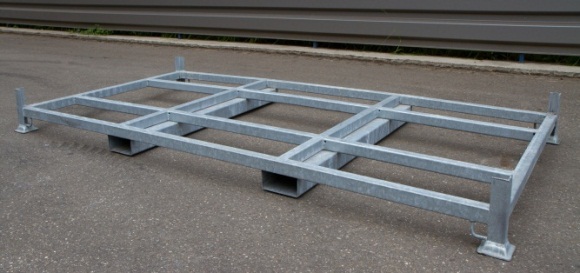 	IPS Typ OR (ohne Rahmen)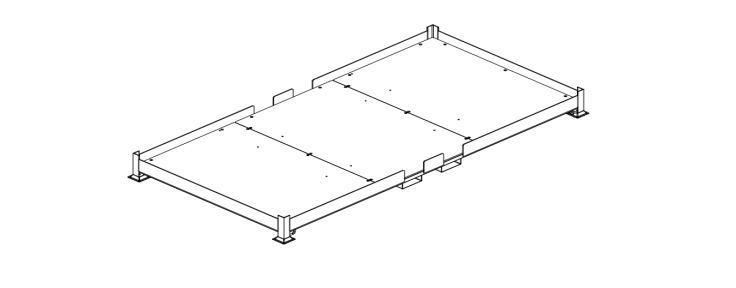 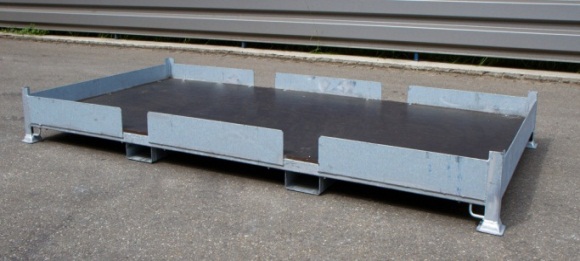 	IPS Typ MR (mit Rahmen)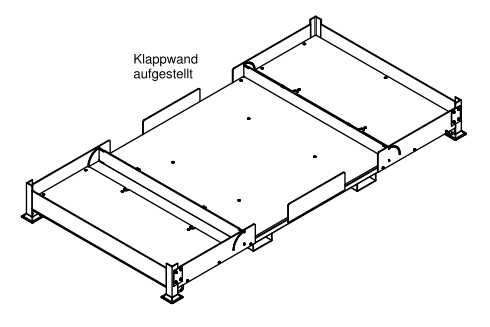 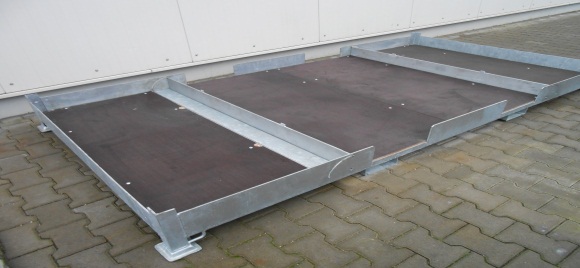 	IPS Typ TR (mit Trennfächern)Typen: IPS Typ OR (ohne Rahmen und ohne Holzboden)IPS Typ OR Zubehör: Holzboden (Siebdruckplatte 12 mm)Typen:		IPS Holzboden 12 Typ OR 2500x1250Artikelnummer: 20012884IPS Holzboden 12 Typ OR 3000x1500Artikelnummer: 20012886IPS Holzboden 12 Typ OR 4000x2000Artikelnummer: 20012887IPS Typ MR (mit Rahmen und mit Holzboden) (Siebdruckplatte 12mm)IPS Typ TR (mit Rahmen, Holzboden und 3 Trennfächern) (Siebdruckplatte 12 mm)Bauteile:	Rahmenmaterial	S 235 JR – feuerverzinktEPW Europaletten Wagen					Übersicht:				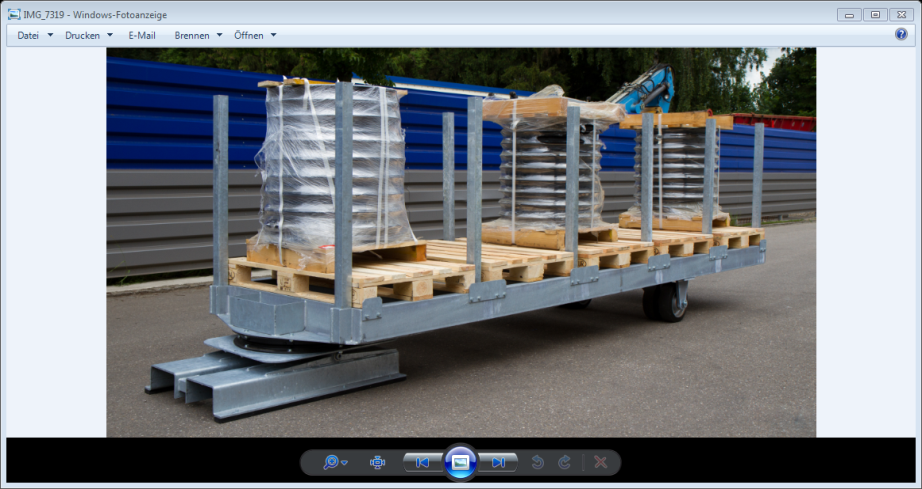 EPW Typ 5L 7,5					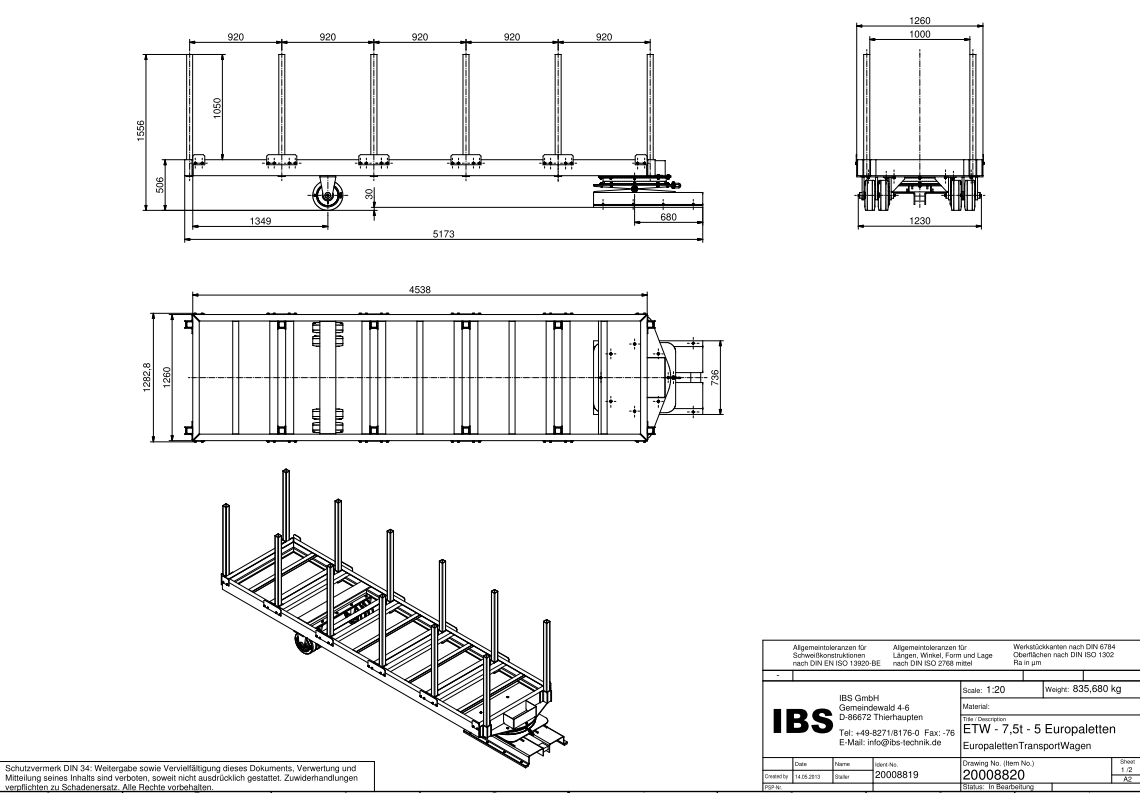 Typen:Der EPW Europalettenwagen ist als Arbeitserleichterung für den Transport von Europaletten und Gitterboxen und hier besonders auf räumlich eingeschränkten Rangierflächen gedacht. Bewegt wird der EPW Europalettenwagen mittels eines Gabelstaplers oder Elektrohubwagens. Zudem kann er zur Kommissionierung und für eine mobile Lagerung eingesetzt werden.  Der Wagen ist vollverzinkt und kann somit auch im Freien verwendet werden.				Bauteile:	Standardausstattung	Ohne Steckrungen Rahmenmaterial		S 235 JR – feuerverzinktBereifung			Blickle Schwerlast-Räder mit Blickle Softhane-LaufbelagDrehkranz			Typ Rote Erde EPW Zubehör: AdapterrungeÜbersicht:		Typ:			MHS Adapterrunge	Typ 250								Artikelnummer:	 20012811Bemerkung:		Adapterrungen baugleich für LGW LanggutwagenLänge ca. 250 mm (pro Stück bestellen)			EPW Standard:	Typ 3L	8 Stück							Typ 4L	10 Stück							Typ 5L	12 Stück	EPW Zubehör: SteckrungeÜbersicht:		Typ:			MHS Steckrunge Typ 720									Artikelnummer:	 20012813Bemerkung:		Steckrungen baugleich für LGW LanggutwagenLänge ca. 720 mm (pro Stück bestellen)	EPW Standard:	Typ 3L	8 Stück							Typ 4L	10 Stück							Typ 5L	12 Stück	EPW Zubehör: DämpfungssystemÜbersicht:					Typen:		MHS Dämpfungssystem Typ 3,5 1200							Artikelnummer:	 20012819			MHS Dämpfungssystem Typ 7,5 1200			Artikelnummer:	 20022018Bemerkung:	Dämpfungssystem (Wippe) für Außenbereiche empfohlen				Dämpfungssystem baugleich für LGW Langgutwagen und IPWIndustrieplattformwagenUnterscheidung der Dämpfungssystemtypen nach max. NutzlastEPW Zubehör: 	GabelstaplertaschenÜbersicht:Typ:				EPW Gabelstaplertaschen Typ L		Artikelnummer:	 20012898Bemerkung:			Alle 3 EPW-Typen haben baugleiche GabelstaplertaschenEPW Zubehör: Ladungssicherungsösen	Übersicht:Typ:			MHS Ladungssicherungsösen								Artikelnummer:	 20012844		Bemerkung:	Ladungssicherungsösen baugleich für LGW Langgutwagen und IPW Industrieplattformwagen (4 Stück im Satz)EPW Zubehör: Ablagefach seitlich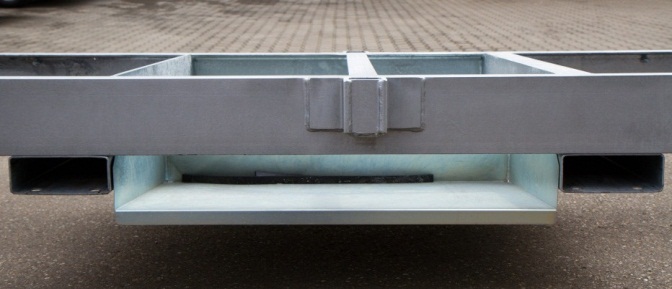 Übersicht:	Typen:		EPW Ablagefach seitlich Typ L			Artikelnummer: 20022016Bemerkung:		Alle 3 EPW-Typen haben baugleiche Ablagefächer.EPW Zubehör: AntirutschsystemÜbersicht: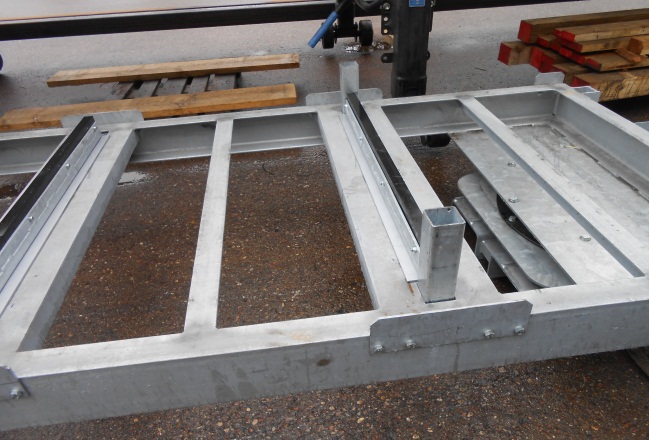 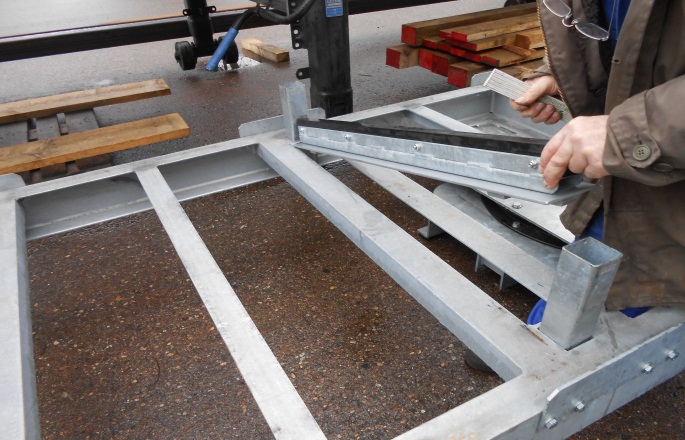 Typ:			EPW Antirutschsystem Typ L			Artikelnummer:  20022035Bemerkung:	EPW Antirutschsystem nicht baugleich zu MHS Antirutschsys-tem (für LGW und LPS) (pro Stück bestellen). Es ist jederzeitnachrüstbar.Anhang - MHS Übersicht Einsatzgebiete: Legende:Optimal:             Möglich:Ungeeignet:         0Anhang - MHS Gleichteile (Zubehör):	Adapterrunge:Übersicht:		Typen:		MHS Adapterrunge ca. 250 mm (pro Stück bestellen)					Artikelnummer:	 20012811Bemerkung:		Verwendung bei LGW und EPW(pro Stück bestellen)Steckrunge:Übersicht:		Typen:		MHS Steckrunge ca. 720 mm (pro Stück bestellen)					Artikelnummer:	 20012813	Bemerkung:		Verwendung bei LGW und EPW			(pro Stück bestellen)Anhang - MHS Gleichteile (Zubehör):	Dämpfungssystem:Übersicht:					Typen:			MHS Dämpfungssystem Typ 3,5 800				Artikelnummer:  20012817				MHS Dämpfungssystem Typ 3,5 1200				Artikelnummer: 20012819MHS Dämpfungssystem Typ 7,5 800		Artikelnummer:	 20022017		MHS Dämpfungssystem Typ 7,5 1200			Artikelnummer:	 20022018Bemerkung:	Verwendung bei LGW, IPW und EPWDämpfungssystem (Wippe) für Außenbereiche empfohlenUnterscheidung der Typen nach max. Nutzlast und Breite derWagenAnhang - MHS Gleichteile (Zubehör):	Antirutschsystem:Übersicht: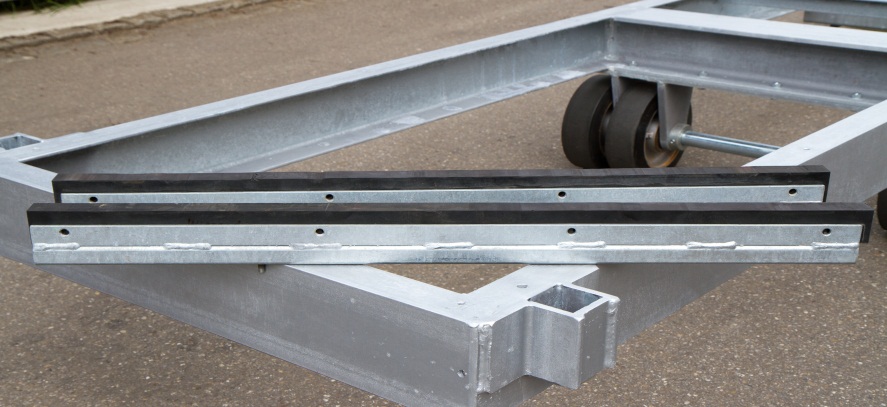 Typen:			MHS Antirutschsystem Typ 800				Artikelnummer: 20012839MHS Antirutschsystem Typ 1200				Artikelnummer: 20012840Bemerkung: 		Verwendung bei LGW und LPS				(pro Stück bestellen)Anhang - MHS Gleichteile (Zubehör):	Ladungssicherungsösen	Übersicht:Typen:		MHS Ladungssicherungsösen				Artikelnummer:	 20012844		Bemerkung:		Verwendung bei LGW, IPW und EPW			(4 Stück im Satz)Anhang – MHS Kundenanfertigungen:Kundenanfertigungen sind grundsätzlich möglich und werden in unserereigenen Konstruktionsabteilung umgesetzt.	Beispiele: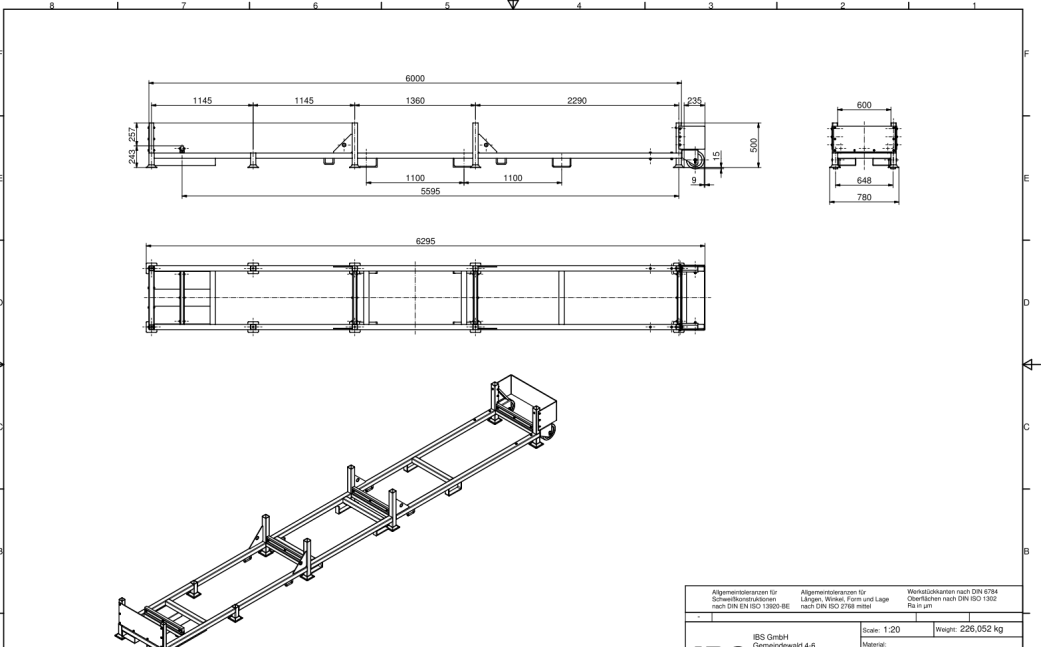 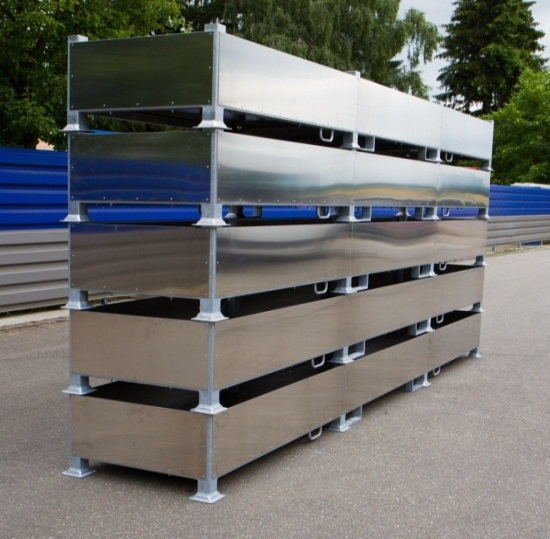 Anhang –Logistics Systems Zertifizierungen:CFM Container Filler:		EG-KonformitätserklärungIm Sinne der EG-Richtlinie 2006/42/EG über Ma-schinen (Anhang II A)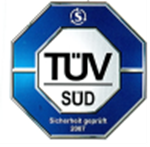 Gefahrenanalyse und RisikobeurteilungGemäß DIN EN ISO 12100-1,-2/ Schadensklassen gemäß DIN EN ISO 14 121-1, PL, gemäß EN 13849-1(US Zertifizierungen)DIS Discharge System:		EG-KonformitätserklärungIm Sinne der EG-Richtlinie 2006/42/EG über Ma-schinen (Anhang II A)Gefahrenanalyse und RisikobeurteilungGemäß Maschinenrichtlinie 2006/42/EG-Anhang I und DIN EN ISO 12100:2010		…………………………………………………………………..LGW Langgutwagen:		Gefahrenanalyse und RisikobeurteilungIPW Industrieplattformwagen:	gemäß DIN EN ISO 12100-1,-2 / Schadensklassen EPW Europalettenwagen:		gemäß EN 13849-1LPS Lagerpalettensystem:	Dekra - Geprüfte LadungssicherungÜbereinstimmung der dynamischen Stabilität der Langgutkassetten zur Ladungssicherung entspre-chend den Richtlinien VDI 2700 ff., und der DIN EN 12642 Anhang B, dynamische Fahrversuche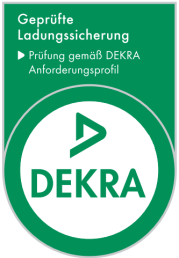 Spezifikation:CFM 20Eigengewicht:ca. 6,3 TonnenGesamtlänge: 	ca. 8700 mmGesamtbreite:ca. 2600 mmGesamthöhe:	ca. 1400 mmHöchstzulässige Zuladung:ca. 25 TonnenMotorleistung:ca. 1,5 kWDruckluftanschluss max.:ca. 6-8 BarElektrischer Anschluss:400 VoltMaximaler Fahrweg: ca. 5940 mmZeit pro Fahrweg:ca. 2,0 minSpezifikation:CFM 40Eigengewicht:ca. 9,7 TonnenGesamtlänge: 	ca. 15200 mm (zerlegbar)Gesamtbreite:ca. 2600 mmGesamthöhe:	ca. 1400 mmHöchstzulässige Zuladung:ca. 45 TonnenMotorleistung:ca. 1,5 kWDruckluftanschluss max.:ca. 6-8 BarElektrischer Anschluss:400 VoltMaximaler Fahrweg: 	ca. 12100 mmZeit pro Fahrweg:ca. 4,0 minSpezifikation:CFM 45Eigengewicht:ca. 10,1 TonnenGesamtlänge: 	ca. 16400 mm (zerlegbar)Gesamtbreite:ca. 2600 mmGesamthöhe:	ca. 1400 mmHöchstzulässige Zuladung:ca. 45 TonnenMotorleistung:ca. 1,5 kWDruckluftanschluss max.:ca. 6-8 BarElektrischer Anschluss:400 VoltMaximaler Fahrweg: ca. 13600 mmZeit pro Fahrweg:ca. 4,0 minÜbersicht Zubehör:CFM ModellArtikel-
nummerVerstell-
einrichtungKugelkopf-
aufnahmeZinkenschuhIntegrierter
KompressorErsatz-teilpaketWerkzeusetCFM 2020012762200220101902212619022127CFM 20 T200220032001276620012765200220101902212619022127CFM 20 V2002200620012767200220101902212619022127CFM 20 TV20022462200127672001276620012765200220101902212619022127CFM 4020012763200220101902212619022127CFM 40 T200220042001276620012765200220101902212619022127CFM 40 V2002200720012767200220101902212619022127CFM 40 TV20022463200127672001276620012765200220101902212619022127CFM 4520012764200220101902212619022127CFM 40 T200220042001276620012765200220101902212619022127CFM 45 V2002200820012767200220101902212619022127CFM 45 TV20022464200127672001276620012765200220101902212619022127Spezifikationen:DIS 20Gesamtlänge (inkl. Deichsel):ca. 6542 mmGesamtbreite:ca. 2100 mmGesamthöhe:ca. 140 mmEigengewicht:ca. 1100 kgHöchstzulässige Zuladung:ca. 25 TonnenDruckluftanschluss mca. 6–8 BarSpezifikationen:DIS 40Gesamtlänge (inkl. Deichsel):ca. 13043 mmGesamtbreite:ca. 2100 mmGesamthöhe:ca. 140 mmEigengewicht:ca. 2100 kgHöchstzulässige Zuladung:ca. 45 Tonnen Druckluftanschluss max.:ca. 6–8 BarSpezifikationen:DIS 45Gesamtlänge:ca. 14563 mmGesamtbreite:ca. 2100 mmGesamthöhe:ca. 140 mmEigengewicht:ca. 2300 kgHöchstzulässige Zuladung:ca. 45 TonnenDruckluftanschluss max.:ca. 6–8 BarTypmax. 3,5 TonnenAbmessungen LGW in mm ca.Abmessungen LGW in mm ca.Abmessungen LGW in mm ca.Abmessungen LGW in mm ca.Ladungsmasse LGW in mm ca.Ladungsmasse LGW in mm ca.ArtikelnummerTypmax. 3,5 TonnenLängeBreiteHöhe1GewichtLichte Breite2Lichte Höhe3ArtikelnummerLGW Typ 3,5 3000 x 8003350758 400350 kg60060020012780LGW Typ 3,5 4000 x 8004350758 400396 kg60060020012783LGW Typ 3,5 6000 x 8006350758 400450 kg60060020012786LGW Typ 3,5 3000 x 120036901158 400401 kg100060020012782LGW Typ 3,5 4000 x 120046901158 400451 kg100060020012785LGW Typ 3,5 6000 x 120066901158 400507 kg100060020012787Typmax. 7,5 TonnenAbmessungen LGW in mm ca.Abmessungen LGW in mm ca.Abmessungen LGW in mm ca.Abmessungen LGW in mm ca.Ladungsmasse LGW in mm ca.Ladungsmasse LGW in mm ca.ArtikelnummerTypmax. 7,5 TonnenLängeBreiteHöhe1GewichtLichte Breite2Lichte Höhe3ArtikelnummerLGW Typ 7,5 3000 x 8003370758 500497 kg60060020012788LGW Typ 7,5 4000 x 8004500758 500535 kg60060020012792LGW Typ 7,5 6000 x 8006500758 500645 kg60060020012794LGW Typ 7,5 3000 x 120036901158 500567 kg100060020012790LGW Typ 7,5 4000 x 120046901158 500631 kg100060020012793LGW Typ 7,5 6000 x 120066901158 500757 kg100060020012795Übersicht ZubehörMHS ModellArtikel-
nummerHolzbodenAdapter-
rungeRungeDämpfungs- 
systemGabelstapler-
taschenAblagefachAnti-Rutsch 
SystemLadungs-
sicherungsösenAnschlag
einseitigAuszug
einseitigLGW Typ 3,5 3000x800200127802001279620012811200128132001281720012829200128312001283920012844LGW Typ 3,5 4000 x 800200127832001279920012811200128132001281720012829200128312001283920012844LGW Typ 3,5 6000 x 800200127862001280120012811200128132001281720012829200128312001283920012844LGW Typ 3,5 3000 x 1200200127822001279720012811200128132001281920012830200128322001284020012844LGW Typ 3,5 4000 x 1200200127852001280020012811200128132001281920012830200128322001284020012844LGW Typ 3,5 6000 x 1200200127872001280220012811200128132001281920012830200128322001284020012844LGW Typ 7,5 3000 x 800200127882001280320012811200128132002201720012829200128312001283920012844LGW Typ 7,5 4000 x 800200127922001280620012811200128132002201720012829200128312001283920012844LGW Typ 7,5 6000 x 800200127942001280820012811200128132002201720012829200128312001283920012844LGW Typ 7,5 3000 x 1200200127902001280320012811200128132002201820012830200128322001284020012844LGW Typ 7,5 4000 x 1200200127932001280620012811200128132002201820012830200128322001284020012844LGW Typ 7,5 6000 x 1200200127952001280820012811200128132002201820012830200128322001284020012844LPS Typ 3000 x 8002001284520012853200128392001286020012862LPS Typ 4000 x 8002001284820012855200128392001286020012862LPS Typ 6000 x 8002001285020012857200128392001286020012862LPS Typ 3000 x 12002001284720012854200128402001286120012864LPS Typ 4000 x 12002001284920012856200128402001286120012864LPS Typ 6000 x 12002001285120012859200128402001286120012864IPW Typ 3,5 2500x1250200128662001281920012844IPW Typ 3,5 3000x1500200128672001281920012844IPW Typ 3,5 4000x2000200128682001281920012844IPW Typ 7,5 2500x1250200128692002201820012844IPW Typ 7,5 3000x1500200128702002201820012844IPW Typ 7,5 4000x2000200128712002201820012844IPS Typ OR 2500x12502001287620012884IPS Typ OR 3000x15002001287720012886IPS Typ OR 4000x20002001287920012887IPS Typ MR 2500x125020012880IPS Typ MR 3000x150020012881IPS Typ MR 4000x200020012882IPS Typ TR 2500x125020022013IPS Typ TR 3000x150020022014IPS Typ TR 4000x200020022015EPW Typ 3L 3,52001289020012811200128132001281920012898200220162002203520012844EPW Typ 4L 3,52001289220012811200128132001281920012898200220162002203520012844EPW Typ 5L 7,52001289320012811200128132002201820012898200220162002203520012844Typmax. 3 TonnenAbmessungen LPS in mm ca.Abmessungen LPS in mm ca.Abmessungen LPS in mm ca.Abmessungen LPS in mm ca.Ladungsmasse LPS in mm ca.Ladungsmasse LPS in mm ca.ArtikelnummerTypmax. 3 TonnenLängeBreiteHöheGewichtLichte BreiteLichte Höhe1ArtikelnummerLPS 3000 x 800306080050058 kg60031020012845LPS 4000 x 800406080050078 kg60031020012848LPS 6000 x 8006080800500119 kg60031020012850LPS 3000 x 12003060120050067 kg100031020012847LPS 4000 x 12004060120050089 kg100031020012849LPS 6000 x 120060801200500136 kg100031020012851Übersicht ZubehörMHS ModellArtikel-
nummerHolzbodenAdapter-
rungeRungeDämpfungs- 
systemGabelstapler-
taschenAblagefachAnti-Rutsch 
SystemLadungs-
sicherungsösenAnschlag
einseitigAuszug
einseitigLGW Typ 3,5 3000x800200127802001279620012811200128132001281720012829200128312001283920012844LGW Typ 3,5 4000 x 800200127832001279920012811200128132001281720012829200128312001283920012844LGW Typ 3,5 6000 x 800200127862001280120012811200128132001281720012829200128312001283920012844LGW Typ 3,5 3000 x 1200200127822001279720012811200128132001281920012830200128322001284020012844LGW Typ 3,5 4000 x 1200200127852001280020012811200128132001281920012830200128322001284020012844LGW Typ 3,5 6000 x 1200200127872001280220012811200128132001281920012830200128322001284020012844LGW Typ 7,5 3000 x 800200127882001280320012811200128132002201720012829200128312001283920012844LGW Typ 7,5 4000 x 800200127922001280620012811200128132002201720012829200128312001283920012844LGW Typ 7,5 6000 x 800200127942001280820012811200128132002201720012829200128312001283920012844LGW Typ 7,5 3000 x 1200200127902001280320012811200128132002201820012830200128322001284020012844LGW Typ 7,5 4000 x 1200200127932001280620012811200128132002201820012830200128322001284020012844LGW Typ 7,5 6000 x 1200200127952001280820012811200128132002201820012830200128322001284020012844LPS Typ 3000 x 8002001284520012853200128392001286020012862LPS Typ 4000 x 8002001284820012855200128392001286020012862LPS Typ 6000 x 8002001285020012857200128392001286020012862LPS Typ 3000 x 12002001284720012854200128402001286120012864LPS Typ 4000 x 12002001284920012856200128402001286120012864LPS Typ 6000 x 12002001285120012859200128402001286120012864IPW Typ 3,5 2500x1250200128662001281920012844IPW Typ 3,5 3000x1500200128672001281920012844IPW Typ 3,5 4000x2000200128682001281920012844IPW Typ 7,5 2500x1250200128692002201820012844IPW Typ 7,5 3000x1500200128702002201820012844IPW Typ 7,5 4000x2000200128712002201820012844IPS Typ OR 2500x12502001287620012884IPS Typ OR 3000x15002001287720012886IPS Typ OR 4000x20002001287920012887IPS Typ MR 2500x125020012880IPS Typ MR 3000x150020012881IPS Typ MR 4000x200020012882IPS Typ TR 2500x125020022013IPS Typ TR 3000x150020022014IPS Typ TR 4000x200020022015EPW Typ 3L 3,52001289020012811200128132001281920012898200220162002203520012844EPW Typ 4L 3,52001289220012811200128132001281920012898200220162002203520012844EPW Typ 5L 7,52001289320012811200128132002201820012898200220162002203520012844Typmax. 3,5 TonnenAbmessungen IPW in mm ca.Abmessungen IPW in mm ca.Abmessungen IPW in mm ca.Abmessungen IPW in mm ca.Ladungsmasse IPW in mm ca.Ladungsmasse IPW in mm ca.ArtikelnummerTypmax. 3,5 TonnenLängeBreiteHöheGewichtLichte BreiteLichte HöheArtikelnummerIPW Typ 3,5 2500x125035961401711440 kg125019320012866IPW Typ 3,5 3000x150040961666711710 kg150019320012867IPW Typ 3,5 4000x2000509621517111181 kg200019320012868Typmax. 7,5 TonnenAbmessungen IPW in mm ca.Abmessungen IPW in mm ca.Abmessungen IPW in mm ca.Abmessungen IPW in mm ca.Ladungsmasse IPW in mm ca.Ladungsmasse IPW in mm ca.ArtikelnummerTypmax. 7,5 TonnenLängeBreiteHöheGewichtLichte BreiteLichte HöheArtikelnummerIPW Typ 7,5 2500x125035961401711460 kg125019320012869IPW Typ 7,5 3000x150040961666711710 kg150019320012870IPW Typ 7,5 4000x200050962166711864 kg200019320012871Übersicht ZubehörMHS Modell Artikel-
nummerHolzbodenAdapter-
rungeRungeDämpfungs- 
system
Gabelstapler-
taschenAblagefachAnti-Rutsch 
SystemLadungs-
sicherungsösenAnschlag
einseitigAuszug
einseitigLGW Typ 3,5 3000x800200127802001279620012811200128132001281720012829200128312001283920012844LGW Typ 3,5 4000 x 800200127832001279920012811200128132001281720012829200128312001283920012844LGW Typ 3,5 6000 x 800200127862001280120012811200128132001281720012829200128312001283920012844LGW Typ 3,5 3000 x 1200200127822001279720012811200128132001281920012830200128322001284020012844LGW Typ 3,5 4000 x 1200200127852001280020012811200128132001281920012830200128322001284020012844LGW Typ 3,5 6000 x 1200200127872001280220012811200128132001281920012830200128322001284020012844LGW Typ 7,5 3000 x 800200127882001280320012811200128132002201720012829200128312001283920012844LGW Typ 7,5 4000 x 800200127922001280620012811200128132002201720012829200128312001283920012844LGW Typ 7,5 6000 x 800200127942001280820012811200128132002201720012829200128312001283920012844LGW Typ 7,5 3000 x 1200200127902001280320012811200128132002201820012830200128322001284020012844LGW Typ 7,5 4000 x 1200200127932001280620012811200128132002201820012830200128322001284020012844LGW Typ 7,5 6000 x 1200200127952001280820012811200128132002201820012830200128322001284020012844LPS Typ 3000 x 8002001284520012853200128392001286020012862LPS Typ 4000 x 8002001284820012855200128392001286020012862LPS Typ 6000 x 8002001285020012857200128392001286020012862LPS Typ 3000 x 12002001284720012854200128402001286120012864LPS Typ 4000 x 12002001284920012856200128402001286120012864LPS Typ 6000 x 12002001285120012859200128402001286120012864IPW Typ 3,5 2500x1250200128662001281920012844IPW Typ 3,5 3000x1500200128672001281920012844IPW Typ 3,5 4000x2000200128682001281920012844IPW Typ 7,5 2500x1250200128692002201820012844IPW Typ 7,5 3000x1500200128702002201820012844IPW Typ 7,5 4000x2000200128712002201820012844IPS Typ OR 2500x12502001287620012884IPS Typ OR 3000x15002001287720012886IPS Typ OR 4000x20002001287920012887IPS Typ MR 2500x125020012880IPS Typ MR 3000x150020012881IPS Typ MR 4000x200020012882IPS Typ TR 2500x125020022013IPS Typ TR 3000x150020022014IPS Typ TR 4000x200020022015EPW Typ 3L 3,52001289020012811200128132001281920012898200220162002203520012844EPW Typ 4L 3,52001289220012811200128132001281920012898200220162002203520012844EPW Typ 5L 7,52001289320012811200128132002201820012898200220162002203520012844Typmax. 3 TonnenAbmessungen IPS in mm ca.Abmessungen IPS in mm ca.Abmessungen IPS in mm ca.Abmessungen IPS in mm ca.Ladungsmasse IPS in mm ca.Ladungsmasse IPS in mm ca.ArtikelnummerTypmax. 3 TonnenLängeBreiteHöheGewichtLichte BreiteLichte HöheArtikelnummerIPS Typ OR 2500x125026171347285106 kg12509020012876IPS Typ OR 3000x150031171597285151 kg15009020012877IPS Typ OR 4000x200041172097285243 kg20009020012879Typmax. 3 TonnenAbmessungen IPS in mm ca.Abmessungen IPS in mm ca.Abmessungen IPS in mm ca.Abmessungen IPS in mm ca.Ladungsmasse IPS in mm ca.Ladungsmasse IPS in mm ca.ArtikelnummerTypmax. 3 TonnenLängeBreiteHöheGewichtLichte BreiteLichte HöheArtikelnummerIPS Typ MR 2500x125026171347285158 kg125010020012880IPS Typ MR 3000x150031171597285225 kg150010020012881IPS Typ MR 4000x200041172097285317 kg200010020012882Typmax. 3 TonnenAbmessungen IPS in mm ca.Abmessungen IPS in mm ca.Abmessungen IPS in mm ca.Abmessungen IPS in mm ca.Ladungsmasse IPS in mm ca.Ladungsmasse IPS in mm ca.Trennfächer(3 Stück)Artikel-nummerTypmax. 3 TonnenLängeBreiteHöheGewichtLichte BreiteLichte HöheEinteilungin mm ca.Artikel-nummerIPS Typ MR 2500x125026171347285158 kg125010020022013IPS Typ MR 3000x150031171597285225 kg1500100755/1524/75520022014IPS Typ MR 4000x200041172097285317 kg200010020022015Übersicht ZubehörMHS ModellArtikel-
nummerHolzbodenAdapter-
rungeRungeDämpfungs- 
systemGabelstapler-
taschenAblagefachAnti-Rutsch 
SystemLadungs-
sicherungsösenAnschlag
einseitigAuszug
einseitigLGW Typ 3,5 3000x800200127802001279620012811200128132001281720012829200128312001283920012844LGW Typ 3,5 4000 x 800200127832001279920012811200128132001281720012829200128312001283920012844LGW Typ 3,5 6000 x 800200127862001280120012811200128132001281720012829200128312001283920012844LGW Typ 3,5 3000 x 1200200127822001279720012811200128132001281920012830200128322001284020012844LGW Typ 3,5 4000 x 1200200127852001280020012811200128132001281920012830200128322001284020012844LGW Typ 3,5 6000 x 1200200127872001280220012811200128132001281920012830200128322001284020012844LGW Typ 7,5 3000 x 800200127882001280320012811200128132002201720012829200128312001283920012844LGW Typ 7,5 4000 x 800200127922001280620012811200128132002201720012829200128312001283920012844LGW Typ 7,5 6000 x 800200127942001280820012811200128132002201720012829200128312001283920012844LGW Typ 7,5 3000 x 1200200127902001280320012811200128132002201820012830200128322001284020012844LGW Typ 7,5 4000 x 1200200127932001280620012811200128132002201820012830200128322001284020012844LGW Typ 7,5 6000 x 1200200127952001280820012811200128132002201820012830200128322001284020012844LPS Typ 3000 x 8002001284520012853200128392001286020012862LPS Typ 4000 x 8002001284820012855200128392001286020012862LPS Typ 6000 x 8002001285020012857200128392001286020012862LPS Typ 3000 x 12002001284720012854200128402001286120012864LPS Typ 4000 x 12002001284920012856200128402001286120012864LPS Typ 6000 x 12002001285120012859200128402001286120012864IPW Typ 3,5 2500x1250200128662001281920012844IPW Typ 3,5 3000x1500200128672001281920012844IPW Typ 3,5 4000x2000200128682001281920012844IPW Typ 7,5 2500x1250200128692002201820012844IPW Typ 7,5 3000x1500200128702002201820012844IPW Typ 7,5 4000x2000200128712002201820012844IPS Typ OR 2500x12502001287620012884IPS Typ OR 3000x15002001287720012886IPS Typ OR 4000x20002001287920012887IPS Typ MR 2500x125020012880IPS Typ MR 3000x150020012881IPS Typ MR 4000x200020012882IPS Typ TR 2500x125020022013IPS Typ TR 3000x150020022014IPS Typ TR 4000x200020022015EPW Typ 3L 3,52001289020012811200128132001281920012898200220162002203520012844EPW Typ 4L 3,52001289220012811200128132001281920012898200220162002203520012844EPW Typ 5L 7,52001289320012811200128132002201820012898200220162002203520012844Typmax. 3,5 Tonnen(Nutzlast)Abmessungen EPW in mm ca.Abmessungen EPW in mm ca.Abmessungen EPW in mm ca.Abmessungen EPW in mm ca.Ladungsmasse EPWArtikelnummerTypmax. 3,5 Tonnen(Nutzlast)LängeBreiteHöheGewichtLadungsmasse EPWArtikelnummerEPW 3L 3,533331283556560 kg3 x Europaletten(800x1200) längs 20012890EPW 4L 3,542531283556700 kg4 x Europaletten(800x1200) längs 20012892Typmax. 7,5 Tonnen(Nutzlast)Abmessungen EPW in mm ca.Abmessungen EPW in mm ca.Abmessungen EPW in mm ca.Abmessungen EPW in mm ca.Ladungsmasse EPWArtikelnummerTypmax. 7,5 Tonnen(Nutzlast)LängeBreiteHöheGewichtLadungsmasse EPWArtikelnummerEPW 5L 7,551731283556836 kg5x Europaletten(800x1200) längs 20012893Übersicht ZubehörMHS ModellArtikel-
nummerHolzbodenAdapter-
rungeRungeDämpfungs- 
systemGabelstapler-
taschenAblagefachAnti-Rutsch 
SystemLadungs-
sicherungsösenAnschlag
einseitigAuszug
einseitigLGW Typ 3,5 3000x800200127802001279620012811200128132001281720012829200128312001283920012844LGW Typ 3,5 4000 x 800200127832001279920012811200128132001281720012829200128312001283920012844LGW Typ 3,5 6000 x 800200127862001280120012811200128132001281720012829200128312001283920012844LGW Typ 3,5 3000 x 1200200127822001279720012811200128132001281920012830200128322001284020012844LGW Typ 3,5 4000 x 1200200127852001280020012811200128132001281920012830200128322001284020012844LGW Typ 3,5 6000 x 1200200127872001280220012811200128132001281920012830200128322001284020012844LGW Typ 7,5 3000 x 800200127882001280320012811200128132002201720012829200128312001283920012844LGW Typ 7,5 4000 x 800200127922001280620012811200128132002201720012829200128312001283920012844LGW Typ 7,5 6000 x 800200127942001280820012811200128132002201720012829200128312001283920012844LGW Typ 7,5 3000 x 1200200127902001280320012811200128132002201820012830200128322001284020012844LGW Typ 7,5 4000 x 1200200127932001280620012811200128132002201820012830200128322001284020012844LGW Typ 7,5 6000 x 1200200127952001280820012811200128132002201820012830200128322001284020012844LPS Typ 3000 x 8002001284520012853200128392001286020012862LPS Typ 4000 x 8002001284820012855200128392001286020012862LPS Typ 6000 x 8002001285020012857200128392001286020012862LPS Typ 3000 x 12002001284720012854200128402001286120012864LPS Typ 4000 x 12002001284920012856200128402001286120012864LPS Typ 6000 x 12002001285120012859200128402001286120012864IPW Typ 3,5 2500x1250200128662001281920012844IPW Typ 3,5 3000x1500200128672001281920012844IPW Typ 3,5 4000x2000200128682001281920012844IPW Typ 7,5 2500x1250200128692002201820012844IPW Typ 7,5 3000x1500200128702002201820012844IPW Typ 7,5 4000x2000200128712002201820012844IPS Typ OR 2500x12502001287620012884IPS Typ OR 3000x15002001287720012886IPS Typ OR 4000x20002001287920012887IPS Typ MR 2500x125020012880IPS Typ MR 3000x150020012881IPS Typ MR 4000x200020012882IPS Typ TR 2500x125020022013IPS Typ TR 3000x150020022014IPS Typ TR 4000x200020022015EPW Typ 3L 3,52001289020012811200128132001281920012898200220162002203520012844EPW Typ 4L 3,52001289220012811200128132001281920012898200220162002203520012844EPW Typ 5L 7,52001289320012811200128132002201820012898200220162002203520012844MHS ModellRohre/StangenmaterialHalbzeuge/Industrie-produkteBlech- und KunststofftafelEuro-palettenGitter-boxenVorkommis-ionierungPufferlagerExterner WarenverkehrLGW Typ 3,5 3000x800  000LGW Typ 3,5 4000 x 800000LGW Typ 3,5 6000 x 800000LGW Typ 3,5 3000 x 1200000LGW Typ 3,5 4000 x 1200000LGW Typ 3,5 6000 x 1200000LGW Typ 7,5 3000 x 800000LGW Typ 7,5 4000 x 800000LGW Typ 7,5 6000 x 800000LGW Typ 7,5 3000 x 1200000LGW Typ 7,5 4000 x 1200000LGW Typ 7,5 6000 x 1200000LPS Typ 3000 x 8000000LPS Typ 4000 x 8000000LPS Typ 6000 x 8000000LPS Typ 3000 x 12000000LPS Typ 4000 x 12000000LPS Typ 6000 x 12000000IPW Typ 3,5 2500x12500IPW Typ 3,5 3000x15000IPW Typ 3,5 4000x20000IPW Typ 7,5 2500x12500IPW Typ 7,5 3000x15000IPW Typ 7,5 4000x20000IPS Typ OR 2500x1250000IPS Typ OR 3000x1500000IPS Typ OR 4000x2000000IPS Typ MR 2500x1250000IPS Typ MR 3000x1500000IPS Typ MR 4000x2000000IPS Typ TR 2500x1250000IPS Typ TR 3000x1500000IPS Typ TR 4000x2000000EPW Typ 3L 3,50EPW Typ 4L 3,50EPW Typ 5L 7,50